EK: 20EK: 20EK: 20ÖZEL TÜKETİM VERGİSİ BEYANNAMESİÖZEL TÜKETİM VERGİSİ BEYANNAMESİÖZEL TÜKETİM VERGİSİ BEYANNAMESİÖZEL TÜKETİM VERGİSİ BEYANNAMESİÖZEL TÜKETİM VERGİSİ BEYANNAMESİÖZEL TÜKETİM VERGİSİ BEYANNAMESİÖZEL TÜKETİM VERGİSİ BEYANNAMESİÖZEL TÜKETİM VERGİSİ BEYANNAMESİÖZEL TÜKETİM VERGİSİ BEYANNAMESİÖZEL TÜKETİM VERGİSİ BEYANNAMESİÖZEL TÜKETİM VERGİSİ BEYANNAMESİÖZEL TÜKETİM VERGİSİ BEYANNAMESİÖZEL TÜKETİM VERGİSİ BEYANNAMESİÖZEL TÜKETİM VERGİSİ BEYANNAMESİÖZEL TÜKETİM VERGİSİ BEYANNAMESİÖZEL TÜKETİM VERGİSİ BEYANNAMESİÖZEL TÜKETİM VERGİSİ BEYANNAMESİÖZEL TÜKETİM VERGİSİ BEYANNAMESİÖZEL TÜKETİM VERGİSİ BEYANNAMESİÖZEL TÜKETİM VERGİSİ BEYANNAMESİÖZEL TÜKETİM VERGİSİ BEYANNAMESİÖZEL TÜKETİM VERGİSİ BEYANNAMESİÖZEL TÜKETİM VERGİSİ BEYANNAMESİÖZEL TÜKETİM VERGİSİ BEYANNAMESİÖZEL TÜKETİM VERGİSİ BEYANNAMESİÖZEL TÜKETİM VERGİSİ BEYANNAMESİÖZEL TÜKETİM VERGİSİ BEYANNAMESİÖZEL TÜKETİM VERGİSİ BEYANNAMESİÖZEL TÜKETİM VERGİSİ BEYANNAMESİÖZEL TÜKETİM VERGİSİ BEYANNAMESİÖZEL TÜKETİM VERGİSİ BEYANNAMESİÖZEL TÜKETİM VERGİSİ BEYANNAMESİÖZEL TÜKETİM VERGİSİ BEYANNAMESİÖZEL TÜKETİM VERGİSİ BEYANNAMESİÖZEL TÜKETİM VERGİSİ BEYANNAMESİÖZEL TÜKETİM VERGİSİ BEYANNAMESİÖZEL TÜKETİM VERGİSİ BEYANNAMESİ(7326 Sayılı Kanunun 6/1-e Maddesine Göre Stok (7326 Sayılı Kanunun 6/1-e Maddesine Göre Stok (7326 Sayılı Kanunun 6/1-e Maddesine Göre Stok (7326 Sayılı Kanunun 6/1-e Maddesine Göre Stok (7326 Sayılı Kanunun 6/1-e Maddesine Göre Stok (7326 Sayılı Kanunun 6/1-e Maddesine Göre Stok (7326 Sayılı Kanunun 6/1-e Maddesine Göre Stok (7326 Sayılı Kanunun 6/1-e Maddesine Göre Stok (7326 Sayılı Kanunun 6/1-e Maddesine Göre Stok (7326 Sayılı Kanunun 6/1-e Maddesine Göre Stok (7326 Sayılı Kanunun 6/1-e Maddesine Göre Stok (7326 Sayılı Kanunun 6/1-e Maddesine Göre Stok (7326 Sayılı Kanunun 6/1-e Maddesine Göre Stok (7326 Sayılı Kanunun 6/1-e Maddesine Göre Stok (7326 Sayılı Kanunun 6/1-e Maddesine Göre Stok (7326 Sayılı Kanunun 6/1-e Maddesine Göre Stok (7326 Sayılı Kanunun 6/1-e Maddesine Göre Stok (7326 Sayılı Kanunun 6/1-e Maddesine Göre Stok (7326 Sayılı Kanunun 6/1-e Maddesine Göre Stok (7326 Sayılı Kanunun 6/1-e Maddesine Göre Stok (7326 Sayılı Kanunun 6/1-e Maddesine Göre Stok (7326 Sayılı Kanunun 6/1-e Maddesine Göre Stok (7326 Sayılı Kanunun 6/1-e Maddesine Göre Stok (7326 Sayılı Kanunun 6/1-e Maddesine Göre Stok (7326 Sayılı Kanunun 6/1-e Maddesine Göre Stok (7326 Sayılı Kanunun 6/1-e Maddesine Göre Stok (7326 Sayılı Kanunun 6/1-e Maddesine Göre Stok (7326 Sayılı Kanunun 6/1-e Maddesine Göre Stok (7326 Sayılı Kanunun 6/1-e Maddesine Göre Stok (7326 Sayılı Kanunun 6/1-e Maddesine Göre Stok (7326 Sayılı Kanunun 6/1-e Maddesine Göre Stok (7326 Sayılı Kanunun 6/1-e Maddesine Göre Stok (7326 Sayılı Kanunun 6/1-e Maddesine Göre Stok (7326 Sayılı Kanunun 6/1-e Maddesine Göre Stok (7326 Sayılı Kanunun 6/1-e Maddesine Göre Stok (7326 Sayılı Kanunun 6/1-e Maddesine Göre Stok (7326 Sayılı Kanunun 6/1-e Maddesine Göre Stok Beyanında Bulunacaklar İçin)Beyanında Bulunacaklar İçin)Beyanında Bulunacaklar İçin)Beyanında Bulunacaklar İçin)Beyanında Bulunacaklar İçin)Beyanında Bulunacaklar İçin)Beyanında Bulunacaklar İçin)Beyanında Bulunacaklar İçin)Beyanında Bulunacaklar İçin)Beyanında Bulunacaklar İçin)Beyanında Bulunacaklar İçin)Beyanında Bulunacaklar İçin)Beyanında Bulunacaklar İçin)Beyanında Bulunacaklar İçin)Beyanında Bulunacaklar İçin)Beyanında Bulunacaklar İçin)Beyanında Bulunacaklar İçin)Beyanında Bulunacaklar İçin)Beyanında Bulunacaklar İçin)Beyanında Bulunacaklar İçin)Beyanında Bulunacaklar İçin)Beyanında Bulunacaklar İçin)Beyanında Bulunacaklar İçin)Beyanında Bulunacaklar İçin)Beyanında Bulunacaklar İçin)Beyanında Bulunacaklar İçin)Beyanında Bulunacaklar İçin)Beyanında Bulunacaklar İçin)Beyanında Bulunacaklar İçin)Beyanında Bulunacaklar İçin)Beyanında Bulunacaklar İçin)Beyanında Bulunacaklar İçin)Beyanında Bulunacaklar İçin)Beyanında Bulunacaklar İçin)Beyanında Bulunacaklar İçin)Beyanında Bulunacaklar İçin)Beyanında Bulunacaklar İçin)VERGİ DAİRESİ MÜDÜRLÜĞÜNEVERGİ DAİRESİ MÜDÜRLÜĞÜNEVERGİ DAİRESİ MÜDÜRLÜĞÜNEVERGİ DAİRESİ MÜDÜRLÜĞÜNEVERGİ DAİRESİ MÜDÜRLÜĞÜNEVERGİ DAİRESİ MÜDÜRLÜĞÜNEVERGİ DAİRESİ MÜDÜRLÜĞÜNEVERGİ DAİRESİ MÜDÜRLÜĞÜNEVERGİ DAİRESİ MÜDÜRLÜĞÜNEVERGİ DAİRESİ MÜDÜRLÜĞÜNEVERGİ DAİRESİ MÜDÜRLÜĞÜNEVERGİ DAİRESİ MÜDÜRLÜĞÜNEVERGİ DAİRESİ MÜDÜRLÜĞÜNEV.D. KODU (Vergi Dairesince Doldurulacaktır.)V.D. KODU (Vergi Dairesince Doldurulacaktır.)V.D. KODU (Vergi Dairesince Doldurulacaktır.)V.D. KODU (Vergi Dairesince Doldurulacaktır.)V.D. KODU (Vergi Dairesince Doldurulacaktır.)V.D. KODU (Vergi Dairesince Doldurulacaktır.)İL-İLÇEİL-İLÇEİL-İLÇEİL-İLÇEİL-İLÇEİL-İLÇEİL-İLÇEİL-İLÇEİL-İLÇEİL-İLÇEİL-İLÇEİL-İLÇEİL-İLÇE (I) SAYILI LİSTE (I) SAYILI LİSTE (I) SAYILI LİSTE (I) SAYILI LİSTE(II) SAYILI LİSTE(II) SAYILI LİSTE(II) SAYILI LİSTE(II) SAYILI LİSTE(II) SAYILI LİSTE(II) SAYILI LİSTE(III) SAYILI LİSTE(III) SAYILI LİSTE(III) SAYILI LİSTE(III) SAYILI LİSTE(III) SAYILI LİSTE(III) SAYILI LİSTE(IV) SAYILI LİSTE(IV) SAYILI LİSTE(IV) SAYILI LİSTE(IV) SAYILI LİSTE(IV) SAYILI LİSTE(IV) SAYILI LİSTE(IV) SAYILI LİSTEKayıt ve Tescile Tabi Olan MallarKayıt ve Tescile Tabi Olan MallarKayıt ve Tescile Tabi Olan MallarKayıt ve Tescile Tabi Olan MallarKayıt ve Tescile Tabi Olan MallarKayıt ve Tescile Tabi Olan Mallar (A) Cetveli Alkolsüz İçecekler (A) Cetveli Alkolsüz İçecekler (A) Cetveli Alkolsüz İçecekler (A) Cetveli Alkolsüz İçecekler (A) Cetveli Alkolsüz İçecekler (A) Cetveli Alkolsüz İçecekler(II) SAYILI LİSTE(II) SAYILI LİSTE(II) SAYILI LİSTE(II) SAYILI LİSTE(II) SAYILI LİSTE(II) SAYILI LİSTE(III) SAYILI LİSTE(III) SAYILI LİSTE(III) SAYILI LİSTE(III) SAYILI LİSTE(III) SAYILI LİSTE(III) SAYILI LİSTEKayıt ve Tescile Tabi Olmayan MallarKayıt ve Tescile Tabi Olmayan MallarKayıt ve Tescile Tabi Olmayan MallarKayıt ve Tescile Tabi Olmayan MallarKayıt ve Tescile Tabi Olmayan MallarKayıt ve Tescile Tabi Olmayan MallarKayıt ve Tescile Tabi Olmayan MallarKayıt ve Tescile Tabi Olmayan Mallar(A) Cetveli Alkollü İçkiler(A) Cetveli Alkollü İçkiler(A) Cetveli Alkollü İçkiler(A) Cetveli Alkollü İçkiler(A) Cetveli Alkollü İçkiler(A) Cetveli Alkollü İçkiler(III) SAYILI LİSTE   (III) SAYILI LİSTE   (III) SAYILI LİSTE   (III) SAYILI LİSTE   (III) SAYILI LİSTE   (III) SAYILI LİSTE   (B) Cetveli Tütün Mamulleri ve Makaron(B) Cetveli Tütün Mamulleri ve Makaron(B) Cetveli Tütün Mamulleri ve Makaron(B) Cetveli Tütün Mamulleri ve Makaron(B) Cetveli Tütün Mamulleri ve Makaron(B) Cetveli Tütün Mamulleri ve MakaronMÜKELLEFİNMÜKELLEFİNMÜKELLEFİNMÜKELLEFİNMÜKELLEFİNMÜKELLEFİNMÜKELLEFİN11VERGİ KİMLİK NO (*)VERGİ KİMLİK NO (*)VERGİ KİMLİK NO (*)VERGİ KİMLİK NO (*)VERGİ KİMLİK NO (*)2Cep Tel. No:Cep Tel. No:Cep Tel. No:Cep Tel. No:Cep Tel. No:33E-POSTA ADRESİE-POSTA ADRESİE-POSTA ADRESİE-POSTA ADRESİE-POSTA ADRESİ2Telefon No:Telefon No:Telefon No:Telefon No:Telefon No:44SOYADI (UNVAN)SOYADI (UNVAN)SOYADI (UNVAN)SOYADI (UNVAN)SOYADI (UNVAN)55ADIADIADIADIADIMATRAH VE VERGİ BİLDİRİMİMATRAH VE VERGİ BİLDİRİMİMATRAH VE VERGİ BİLDİRİMİMATRAH VE VERGİ BİLDİRİMİMATRAH VE VERGİ BİLDİRİMİMATRAH VE VERGİ BİLDİRİMİMATRAH VE VERGİ BİLDİRİMİMATRAH VE VERGİ BİLDİRİMİMATRAH VE VERGİ BİLDİRİMİMATRAH VE VERGİ BİLDİRİMİMATRAH VE VERGİ BİLDİRİMİMATRAH VE VERGİ BİLDİRİMİMATRAH VE VERGİ BİLDİRİMİMATRAH VE VERGİ BİLDİRİMİMATRAH VE VERGİ BİLDİRİMİMATRAH VE VERGİ BİLDİRİMİMATRAH VE VERGİ BİLDİRİMİMATRAH VE VERGİ BİLDİRİMİMATRAH VE VERGİ BİLDİRİMİMATRAH VE VERGİ BİLDİRİMİMATRAH VE VERGİ BİLDİRİMİMATRAH VE VERGİ BİLDİRİMİMATRAH VE VERGİ BİLDİRİMİMATRAH VE VERGİ BİLDİRİMİMATRAH VE VERGİ BİLDİRİMİMATRAH VE VERGİ BİLDİRİMİMATRAH VE VERGİ BİLDİRİMİMATRAH VE VERGİ BİLDİRİMİMATRAH VE VERGİ BİLDİRİMİMATRAH VE VERGİ BİLDİRİMİMATRAH VE VERGİ BİLDİRİMİMATRAH VE VERGİ BİLDİRİMİMATRAH VE VERGİ BİLDİRİMİMATRAH VE VERGİ BİLDİRİMİMATRAH VE VERGİ BİLDİRİMİMATRAH VE VERGİ BİLDİRİMİMATRAH VE VERGİ BİLDİRİMİGTİPGTİPGTİPMAL İSMİMAL İSMİMİKTARÖLÇÜ BİRİMİ (1)ÖLÇÜ BİRİMİ (1)ÖLÇÜ BİRİMİ (1)ÖLÇÜ BİRİMİ (1)ÖLÇÜ BİRİMİ (1)ÖLÇÜ BİRİMİ (1)ALKOL DERECESİ (2)ALKOL DERECESİ (2)ALKOL DERECESİ (2)VERGİ/ASGARİ MAKTU/ASGARİ VERGİ TUTARI (TL) (3)VERGİ/ASGARİ MAKTU/ASGARİ VERGİ TUTARI (TL) (3)VERGİ/ASGARİ MAKTU/ASGARİ VERGİ TUTARI (TL) (3)VERGİ/ASGARİ MAKTU/ASGARİ VERGİ TUTARI (TL) (3)VERGİ/ASGARİ MAKTU/ASGARİ VERGİ TUTARI (TL) (3)VERGİ/ASGARİ MAKTU/ASGARİ VERGİ TUTARI (TL) (3)ORAN (%) (4)ORAN (%) (4)MATRAH (TL) (5)MATRAH (TL) (5)MATRAH (TL) (5)HESAP. NİSPİ VERGİ (TL) HESAP. NİSPİ VERGİ (TL) HESAP. NİSPİ VERGİ (TL) HESAP. VERGİ/ASGARİ MAKTU/ASGARİ VERGİ TUTARI (TL) HESAP. VERGİ/ASGARİ MAKTU/ASGARİ VERGİ TUTARI (TL) HES MAKTU VERGİ (TL) (6)HES MAKTU VERGİ (TL) (6)HES MAKTU VERGİ (TL) (6)ÖDEN. ÖTV (TL) (7)ÖDEN. ÖTV (TL) (7)ÖDEN. ÖTV (TL) (7)(1)(1)(I) sayılı listede yer alan mallar için lt, kg, standart metreküp;(I) sayılı listede yer alan mallar için lt, kg, standart metreküp;(I) sayılı listede yer alan mallar için lt, kg, standart metreküp;(I) sayılı listede yer alan mallar için lt, kg, standart metreküp;(I) sayılı listede yer alan mallar için lt, kg, standart metreküp;(I) sayılı listede yer alan mallar için lt, kg, standart metreküp;(I) sayılı listede yer alan mallar için lt, kg, standart metreküp;(I) sayılı listede yer alan mallar için lt, kg, standart metreküp;(I) sayılı listede yer alan mallar için lt, kg, standart metreküp;(I) sayılı listede yer alan mallar için lt, kg, standart metreküp;(I) sayılı listede yer alan mallar için lt, kg, standart metreküp;(I) sayılı listede yer alan mallar için lt, kg, standart metreküp;(I) sayılı listede yer alan mallar için lt, kg, standart metreküp;(I) sayılı listede yer alan mallar için lt, kg, standart metreküp;(I) sayılı listede yer alan mallar için lt, kg, standart metreküp;(I) sayılı listede yer alan mallar için lt, kg, standart metreküp;(I) sayılı listede yer alan mallar için lt, kg, standart metreküp;(I) sayılı listede yer alan mallar için lt, kg, standart metreküp;(I) sayılı listede yer alan mallar için lt, kg, standart metreküp;(I) sayılı listede yer alan mallar için lt, kg, standart metreküp;(I) sayılı listede yer alan mallar için lt, kg, standart metreküp;(I) sayılı listede yer alan mallar için lt, kg, standart metreküp;(I) sayılı listede yer alan mallar için lt, kg, standart metreküp;(I) sayılı listede yer alan mallar için lt, kg, standart metreküp;(I) sayılı listede yer alan mallar için lt, kg, standart metreküp;(I) sayılı listede yer alan mallar için lt, kg, standart metreküp;(I) sayılı listede yer alan mallar için lt, kg, standart metreküp;(I) sayılı listede yer alan mallar için lt, kg, standart metreküp;(I) sayılı listede yer alan mallar için lt, kg, standart metreküp;(I) sayılı listede yer alan mallar için lt, kg, standart metreküp;(I) sayılı listede yer alan mallar için lt, kg, standart metreküp;(I) sayılı listede yer alan mallar için lt, kg, standart metreküp;(I) sayılı listede yer alan mallar için lt, kg, standart metreküp;(I) sayılı listede yer alan mallar için lt, kg, standart metreküp;(I) sayılı listede yer alan mallar için lt, kg, standart metreküp;(II) sayılı listede yer alan mallar için adet;(II) sayılı listede yer alan mallar için adet;(II) sayılı listede yer alan mallar için adet;(II) sayılı listede yer alan mallar için adet;(II) sayılı listede yer alan mallar için adet;(II) sayılı listede yer alan mallar için adet;(II) sayılı listede yer alan mallar için adet;(II) sayılı listede yer alan mallar için adet;(II) sayılı listede yer alan mallar için adet;(II) sayılı listede yer alan mallar için adet;(II) sayılı listede yer alan mallar için adet;(II) sayılı listede yer alan mallar için adet;(II) sayılı listede yer alan mallar için adet;(II) sayılı listede yer alan mallar için adet;(II) sayılı listede yer alan mallar için adet;(II) sayılı listede yer alan mallar için adet;(II) sayılı listede yer alan mallar için adet;(II) sayılı listede yer alan mallar için adet;(II) sayılı listede yer alan mallar için adet;(II) sayılı listede yer alan mallar için adet;(II) sayılı listede yer alan mallar için adet;(II) sayılı listede yer alan mallar için adet;(II) sayılı listede yer alan mallar için adet;(II) sayılı listede yer alan mallar için adet;(II) sayılı listede yer alan mallar için adet;(II) sayılı listede yer alan mallar için adet;(II) sayılı listede yer alan mallar için adet;(II) sayılı listede yer alan mallar için adet;(II) sayılı listede yer alan mallar için adet;(II) sayılı listede yer alan mallar için adet;(II) sayılı listede yer alan mallar için adet;(II) sayılı listede yer alan mallar için adet;(II) sayılı listede yer alan mallar için adet;(II) sayılı listede yer alan mallar için adet;(II) sayılı listede yer alan mallar için adet;(III) sayılı listenin (A) cetvelindeki yer alan mallar için litre; (B) cetvelinde yer alan mallardan sigara ve makaron için adet, diğer mallar için gram;(III) sayılı listenin (A) cetvelindeki yer alan mallar için litre; (B) cetvelinde yer alan mallardan sigara ve makaron için adet, diğer mallar için gram;(III) sayılı listenin (A) cetvelindeki yer alan mallar için litre; (B) cetvelinde yer alan mallardan sigara ve makaron için adet, diğer mallar için gram;(III) sayılı listenin (A) cetvelindeki yer alan mallar için litre; (B) cetvelinde yer alan mallardan sigara ve makaron için adet, diğer mallar için gram;(III) sayılı listenin (A) cetvelindeki yer alan mallar için litre; (B) cetvelinde yer alan mallardan sigara ve makaron için adet, diğer mallar için gram;(III) sayılı listenin (A) cetvelindeki yer alan mallar için litre; (B) cetvelinde yer alan mallardan sigara ve makaron için adet, diğer mallar için gram;(III) sayılı listenin (A) cetvelindeki yer alan mallar için litre; (B) cetvelinde yer alan mallardan sigara ve makaron için adet, diğer mallar için gram;(III) sayılı listenin (A) cetvelindeki yer alan mallar için litre; (B) cetvelinde yer alan mallardan sigara ve makaron için adet, diğer mallar için gram;(III) sayılı listenin (A) cetvelindeki yer alan mallar için litre; (B) cetvelinde yer alan mallardan sigara ve makaron için adet, diğer mallar için gram;(III) sayılı listenin (A) cetvelindeki yer alan mallar için litre; (B) cetvelinde yer alan mallardan sigara ve makaron için adet, diğer mallar için gram;(III) sayılı listenin (A) cetvelindeki yer alan mallar için litre; (B) cetvelinde yer alan mallardan sigara ve makaron için adet, diğer mallar için gram;(III) sayılı listenin (A) cetvelindeki yer alan mallar için litre; (B) cetvelinde yer alan mallardan sigara ve makaron için adet, diğer mallar için gram;(III) sayılı listenin (A) cetvelindeki yer alan mallar için litre; (B) cetvelinde yer alan mallardan sigara ve makaron için adet, diğer mallar için gram;(III) sayılı listenin (A) cetvelindeki yer alan mallar için litre; (B) cetvelinde yer alan mallardan sigara ve makaron için adet, diğer mallar için gram;(III) sayılı listenin (A) cetvelindeki yer alan mallar için litre; (B) cetvelinde yer alan mallardan sigara ve makaron için adet, diğer mallar için gram;(III) sayılı listenin (A) cetvelindeki yer alan mallar için litre; (B) cetvelinde yer alan mallardan sigara ve makaron için adet, diğer mallar için gram;(III) sayılı listenin (A) cetvelindeki yer alan mallar için litre; (B) cetvelinde yer alan mallardan sigara ve makaron için adet, diğer mallar için gram;(III) sayılı listenin (A) cetvelindeki yer alan mallar için litre; (B) cetvelinde yer alan mallardan sigara ve makaron için adet, diğer mallar için gram;(III) sayılı listenin (A) cetvelindeki yer alan mallar için litre; (B) cetvelinde yer alan mallardan sigara ve makaron için adet, diğer mallar için gram;(III) sayılı listenin (A) cetvelindeki yer alan mallar için litre; (B) cetvelinde yer alan mallardan sigara ve makaron için adet, diğer mallar için gram;(III) sayılı listenin (A) cetvelindeki yer alan mallar için litre; (B) cetvelinde yer alan mallardan sigara ve makaron için adet, diğer mallar için gram;(III) sayılı listenin (A) cetvelindeki yer alan mallar için litre; (B) cetvelinde yer alan mallardan sigara ve makaron için adet, diğer mallar için gram;(III) sayılı listenin (A) cetvelindeki yer alan mallar için litre; (B) cetvelinde yer alan mallardan sigara ve makaron için adet, diğer mallar için gram;(III) sayılı listenin (A) cetvelindeki yer alan mallar için litre; (B) cetvelinde yer alan mallardan sigara ve makaron için adet, diğer mallar için gram;(III) sayılı listenin (A) cetvelindeki yer alan mallar için litre; (B) cetvelinde yer alan mallardan sigara ve makaron için adet, diğer mallar için gram;(III) sayılı listenin (A) cetvelindeki yer alan mallar için litre; (B) cetvelinde yer alan mallardan sigara ve makaron için adet, diğer mallar için gram;(III) sayılı listenin (A) cetvelindeki yer alan mallar için litre; (B) cetvelinde yer alan mallardan sigara ve makaron için adet, diğer mallar için gram;(III) sayılı listenin (A) cetvelindeki yer alan mallar için litre; (B) cetvelinde yer alan mallardan sigara ve makaron için adet, diğer mallar için gram;(III) sayılı listenin (A) cetvelindeki yer alan mallar için litre; (B) cetvelinde yer alan mallardan sigara ve makaron için adet, diğer mallar için gram;(III) sayılı listenin (A) cetvelindeki yer alan mallar için litre; (B) cetvelinde yer alan mallardan sigara ve makaron için adet, diğer mallar için gram;(III) sayılı listenin (A) cetvelindeki yer alan mallar için litre; (B) cetvelinde yer alan mallardan sigara ve makaron için adet, diğer mallar için gram;(III) sayılı listenin (A) cetvelindeki yer alan mallar için litre; (B) cetvelinde yer alan mallardan sigara ve makaron için adet, diğer mallar için gram;(III) sayılı listenin (A) cetvelindeki yer alan mallar için litre; (B) cetvelinde yer alan mallardan sigara ve makaron için adet, diğer mallar için gram;(III) sayılı listenin (A) cetvelindeki yer alan mallar için litre; (B) cetvelinde yer alan mallardan sigara ve makaron için adet, diğer mallar için gram;(III) sayılı listenin (A) cetvelindeki yer alan mallar için litre; (B) cetvelinde yer alan mallardan sigara ve makaron için adet, diğer mallar için gram;(IV) sayılı listede yer alan mallar için adet veya kilogram kullanılacaktır.(IV) sayılı listede yer alan mallar için adet veya kilogram kullanılacaktır.(IV) sayılı listede yer alan mallar için adet veya kilogram kullanılacaktır.(IV) sayılı listede yer alan mallar için adet veya kilogram kullanılacaktır.(IV) sayılı listede yer alan mallar için adet veya kilogram kullanılacaktır.(IV) sayılı listede yer alan mallar için adet veya kilogram kullanılacaktır.(IV) sayılı listede yer alan mallar için adet veya kilogram kullanılacaktır.(IV) sayılı listede yer alan mallar için adet veya kilogram kullanılacaktır.(IV) sayılı listede yer alan mallar için adet veya kilogram kullanılacaktır.(IV) sayılı listede yer alan mallar için adet veya kilogram kullanılacaktır.(IV) sayılı listede yer alan mallar için adet veya kilogram kullanılacaktır.(IV) sayılı listede yer alan mallar için adet veya kilogram kullanılacaktır.(IV) sayılı listede yer alan mallar için adet veya kilogram kullanılacaktır.(IV) sayılı listede yer alan mallar için adet veya kilogram kullanılacaktır.(IV) sayılı listede yer alan mallar için adet veya kilogram kullanılacaktır.(IV) sayılı listede yer alan mallar için adet veya kilogram kullanılacaktır.(IV) sayılı listede yer alan mallar için adet veya kilogram kullanılacaktır.(IV) sayılı listede yer alan mallar için adet veya kilogram kullanılacaktır.(IV) sayılı listede yer alan mallar için adet veya kilogram kullanılacaktır.(IV) sayılı listede yer alan mallar için adet veya kilogram kullanılacaktır.(IV) sayılı listede yer alan mallar için adet veya kilogram kullanılacaktır.(IV) sayılı listede yer alan mallar için adet veya kilogram kullanılacaktır.(IV) sayılı listede yer alan mallar için adet veya kilogram kullanılacaktır.(IV) sayılı listede yer alan mallar için adet veya kilogram kullanılacaktır.(IV) sayılı listede yer alan mallar için adet veya kilogram kullanılacaktır.(IV) sayılı listede yer alan mallar için adet veya kilogram kullanılacaktır.(IV) sayılı listede yer alan mallar için adet veya kilogram kullanılacaktır.(IV) sayılı listede yer alan mallar için adet veya kilogram kullanılacaktır.(IV) sayılı listede yer alan mallar için adet veya kilogram kullanılacaktır.(IV) sayılı listede yer alan mallar için adet veya kilogram kullanılacaktır.(IV) sayılı listede yer alan mallar için adet veya kilogram kullanılacaktır.(IV) sayılı listede yer alan mallar için adet veya kilogram kullanılacaktır.(IV) sayılı listede yer alan mallar için adet veya kilogram kullanılacaktır.(IV) sayılı listede yer alan mallar için adet veya kilogram kullanılacaktır.(IV) sayılı listede yer alan mallar için adet veya kilogram kullanılacaktır.(2)(2)Yalnızca (III) sayılı listenin (A) cetvelinde yer alan (alkolsüz içecekler hariç) mallar için doldurulacaktır.Yalnızca (III) sayılı listenin (A) cetvelinde yer alan (alkolsüz içecekler hariç) mallar için doldurulacaktır.Yalnızca (III) sayılı listenin (A) cetvelinde yer alan (alkolsüz içecekler hariç) mallar için doldurulacaktır.Yalnızca (III) sayılı listenin (A) cetvelinde yer alan (alkolsüz içecekler hariç) mallar için doldurulacaktır.Yalnızca (III) sayılı listenin (A) cetvelinde yer alan (alkolsüz içecekler hariç) mallar için doldurulacaktır.Yalnızca (III) sayılı listenin (A) cetvelinde yer alan (alkolsüz içecekler hariç) mallar için doldurulacaktır.Yalnızca (III) sayılı listenin (A) cetvelinde yer alan (alkolsüz içecekler hariç) mallar için doldurulacaktır.Yalnızca (III) sayılı listenin (A) cetvelinde yer alan (alkolsüz içecekler hariç) mallar için doldurulacaktır.Yalnızca (III) sayılı listenin (A) cetvelinde yer alan (alkolsüz içecekler hariç) mallar için doldurulacaktır.Yalnızca (III) sayılı listenin (A) cetvelinde yer alan (alkolsüz içecekler hariç) mallar için doldurulacaktır.Yalnızca (III) sayılı listenin (A) cetvelinde yer alan (alkolsüz içecekler hariç) mallar için doldurulacaktır.Yalnızca (III) sayılı listenin (A) cetvelinde yer alan (alkolsüz içecekler hariç) mallar için doldurulacaktır.Yalnızca (III) sayılı listenin (A) cetvelinde yer alan (alkolsüz içecekler hariç) mallar için doldurulacaktır.Yalnızca (III) sayılı listenin (A) cetvelinde yer alan (alkolsüz içecekler hariç) mallar için doldurulacaktır.Yalnızca (III) sayılı listenin (A) cetvelinde yer alan (alkolsüz içecekler hariç) mallar için doldurulacaktır.Yalnızca (III) sayılı listenin (A) cetvelinde yer alan (alkolsüz içecekler hariç) mallar için doldurulacaktır.Yalnızca (III) sayılı listenin (A) cetvelinde yer alan (alkolsüz içecekler hariç) mallar için doldurulacaktır.Yalnızca (III) sayılı listenin (A) cetvelinde yer alan (alkolsüz içecekler hariç) mallar için doldurulacaktır.Yalnızca (III) sayılı listenin (A) cetvelinde yer alan (alkolsüz içecekler hariç) mallar için doldurulacaktır.Yalnızca (III) sayılı listenin (A) cetvelinde yer alan (alkolsüz içecekler hariç) mallar için doldurulacaktır.Yalnızca (III) sayılı listenin (A) cetvelinde yer alan (alkolsüz içecekler hariç) mallar için doldurulacaktır.Yalnızca (III) sayılı listenin (A) cetvelinde yer alan (alkolsüz içecekler hariç) mallar için doldurulacaktır.Yalnızca (III) sayılı listenin (A) cetvelinde yer alan (alkolsüz içecekler hariç) mallar için doldurulacaktır.Yalnızca (III) sayılı listenin (A) cetvelinde yer alan (alkolsüz içecekler hariç) mallar için doldurulacaktır.Yalnızca (III) sayılı listenin (A) cetvelinde yer alan (alkolsüz içecekler hariç) mallar için doldurulacaktır.Yalnızca (III) sayılı listenin (A) cetvelinde yer alan (alkolsüz içecekler hariç) mallar için doldurulacaktır.Yalnızca (III) sayılı listenin (A) cetvelinde yer alan (alkolsüz içecekler hariç) mallar için doldurulacaktır.Yalnızca (III) sayılı listenin (A) cetvelinde yer alan (alkolsüz içecekler hariç) mallar için doldurulacaktır.Yalnızca (III) sayılı listenin (A) cetvelinde yer alan (alkolsüz içecekler hariç) mallar için doldurulacaktır.Yalnızca (III) sayılı listenin (A) cetvelinde yer alan (alkolsüz içecekler hariç) mallar için doldurulacaktır.Yalnızca (III) sayılı listenin (A) cetvelinde yer alan (alkolsüz içecekler hariç) mallar için doldurulacaktır.Yalnızca (III) sayılı listenin (A) cetvelinde yer alan (alkolsüz içecekler hariç) mallar için doldurulacaktır.Yalnızca (III) sayılı listenin (A) cetvelinde yer alan (alkolsüz içecekler hariç) mallar için doldurulacaktır.Yalnızca (III) sayılı listenin (A) cetvelinde yer alan (alkolsüz içecekler hariç) mallar için doldurulacaktır.Yalnızca (III) sayılı listenin (A) cetvelinde yer alan (alkolsüz içecekler hariç) mallar için doldurulacaktır.(3)(3)(I) sayılı listede yer alan mallar için vergi tutarı, (III) sayılı listede yer alan mallar için (alkolsüz içecekler hariç) asgari maktu vergi tutarı, (IV) sayılı listedeki 8517.12.00.00.11 G.T.İ.P. numaralı mal için “160 TL” yazılacaktır.(I) sayılı listede yer alan mallar için vergi tutarı, (III) sayılı listede yer alan mallar için (alkolsüz içecekler hariç) asgari maktu vergi tutarı, (IV) sayılı listedeki 8517.12.00.00.11 G.T.İ.P. numaralı mal için “160 TL” yazılacaktır.(I) sayılı listede yer alan mallar için vergi tutarı, (III) sayılı listede yer alan mallar için (alkolsüz içecekler hariç) asgari maktu vergi tutarı, (IV) sayılı listedeki 8517.12.00.00.11 G.T.İ.P. numaralı mal için “160 TL” yazılacaktır.(I) sayılı listede yer alan mallar için vergi tutarı, (III) sayılı listede yer alan mallar için (alkolsüz içecekler hariç) asgari maktu vergi tutarı, (IV) sayılı listedeki 8517.12.00.00.11 G.T.İ.P. numaralı mal için “160 TL” yazılacaktır.(I) sayılı listede yer alan mallar için vergi tutarı, (III) sayılı listede yer alan mallar için (alkolsüz içecekler hariç) asgari maktu vergi tutarı, (IV) sayılı listedeki 8517.12.00.00.11 G.T.İ.P. numaralı mal için “160 TL” yazılacaktır.(I) sayılı listede yer alan mallar için vergi tutarı, (III) sayılı listede yer alan mallar için (alkolsüz içecekler hariç) asgari maktu vergi tutarı, (IV) sayılı listedeki 8517.12.00.00.11 G.T.İ.P. numaralı mal için “160 TL” yazılacaktır.(I) sayılı listede yer alan mallar için vergi tutarı, (III) sayılı listede yer alan mallar için (alkolsüz içecekler hariç) asgari maktu vergi tutarı, (IV) sayılı listedeki 8517.12.00.00.11 G.T.İ.P. numaralı mal için “160 TL” yazılacaktır.(I) sayılı listede yer alan mallar için vergi tutarı, (III) sayılı listede yer alan mallar için (alkolsüz içecekler hariç) asgari maktu vergi tutarı, (IV) sayılı listedeki 8517.12.00.00.11 G.T.İ.P. numaralı mal için “160 TL” yazılacaktır.(I) sayılı listede yer alan mallar için vergi tutarı, (III) sayılı listede yer alan mallar için (alkolsüz içecekler hariç) asgari maktu vergi tutarı, (IV) sayılı listedeki 8517.12.00.00.11 G.T.İ.P. numaralı mal için “160 TL” yazılacaktır.(I) sayılı listede yer alan mallar için vergi tutarı, (III) sayılı listede yer alan mallar için (alkolsüz içecekler hariç) asgari maktu vergi tutarı, (IV) sayılı listedeki 8517.12.00.00.11 G.T.İ.P. numaralı mal için “160 TL” yazılacaktır.(I) sayılı listede yer alan mallar için vergi tutarı, (III) sayılı listede yer alan mallar için (alkolsüz içecekler hariç) asgari maktu vergi tutarı, (IV) sayılı listedeki 8517.12.00.00.11 G.T.İ.P. numaralı mal için “160 TL” yazılacaktır.(I) sayılı listede yer alan mallar için vergi tutarı, (III) sayılı listede yer alan mallar için (alkolsüz içecekler hariç) asgari maktu vergi tutarı, (IV) sayılı listedeki 8517.12.00.00.11 G.T.İ.P. numaralı mal için “160 TL” yazılacaktır.(I) sayılı listede yer alan mallar için vergi tutarı, (III) sayılı listede yer alan mallar için (alkolsüz içecekler hariç) asgari maktu vergi tutarı, (IV) sayılı listedeki 8517.12.00.00.11 G.T.İ.P. numaralı mal için “160 TL” yazılacaktır.(I) sayılı listede yer alan mallar için vergi tutarı, (III) sayılı listede yer alan mallar için (alkolsüz içecekler hariç) asgari maktu vergi tutarı, (IV) sayılı listedeki 8517.12.00.00.11 G.T.İ.P. numaralı mal için “160 TL” yazılacaktır.(I) sayılı listede yer alan mallar için vergi tutarı, (III) sayılı listede yer alan mallar için (alkolsüz içecekler hariç) asgari maktu vergi tutarı, (IV) sayılı listedeki 8517.12.00.00.11 G.T.İ.P. numaralı mal için “160 TL” yazılacaktır.(I) sayılı listede yer alan mallar için vergi tutarı, (III) sayılı listede yer alan mallar için (alkolsüz içecekler hariç) asgari maktu vergi tutarı, (IV) sayılı listedeki 8517.12.00.00.11 G.T.İ.P. numaralı mal için “160 TL” yazılacaktır.(I) sayılı listede yer alan mallar için vergi tutarı, (III) sayılı listede yer alan mallar için (alkolsüz içecekler hariç) asgari maktu vergi tutarı, (IV) sayılı listedeki 8517.12.00.00.11 G.T.İ.P. numaralı mal için “160 TL” yazılacaktır.(I) sayılı listede yer alan mallar için vergi tutarı, (III) sayılı listede yer alan mallar için (alkolsüz içecekler hariç) asgari maktu vergi tutarı, (IV) sayılı listedeki 8517.12.00.00.11 G.T.İ.P. numaralı mal için “160 TL” yazılacaktır.(I) sayılı listede yer alan mallar için vergi tutarı, (III) sayılı listede yer alan mallar için (alkolsüz içecekler hariç) asgari maktu vergi tutarı, (IV) sayılı listedeki 8517.12.00.00.11 G.T.İ.P. numaralı mal için “160 TL” yazılacaktır.(I) sayılı listede yer alan mallar için vergi tutarı, (III) sayılı listede yer alan mallar için (alkolsüz içecekler hariç) asgari maktu vergi tutarı, (IV) sayılı listedeki 8517.12.00.00.11 G.T.İ.P. numaralı mal için “160 TL” yazılacaktır.(I) sayılı listede yer alan mallar için vergi tutarı, (III) sayılı listede yer alan mallar için (alkolsüz içecekler hariç) asgari maktu vergi tutarı, (IV) sayılı listedeki 8517.12.00.00.11 G.T.İ.P. numaralı mal için “160 TL” yazılacaktır.(I) sayılı listede yer alan mallar için vergi tutarı, (III) sayılı listede yer alan mallar için (alkolsüz içecekler hariç) asgari maktu vergi tutarı, (IV) sayılı listedeki 8517.12.00.00.11 G.T.İ.P. numaralı mal için “160 TL” yazılacaktır.(I) sayılı listede yer alan mallar için vergi tutarı, (III) sayılı listede yer alan mallar için (alkolsüz içecekler hariç) asgari maktu vergi tutarı, (IV) sayılı listedeki 8517.12.00.00.11 G.T.İ.P. numaralı mal için “160 TL” yazılacaktır.(I) sayılı listede yer alan mallar için vergi tutarı, (III) sayılı listede yer alan mallar için (alkolsüz içecekler hariç) asgari maktu vergi tutarı, (IV) sayılı listedeki 8517.12.00.00.11 G.T.İ.P. numaralı mal için “160 TL” yazılacaktır.(I) sayılı listede yer alan mallar için vergi tutarı, (III) sayılı listede yer alan mallar için (alkolsüz içecekler hariç) asgari maktu vergi tutarı, (IV) sayılı listedeki 8517.12.00.00.11 G.T.İ.P. numaralı mal için “160 TL” yazılacaktır.(I) sayılı listede yer alan mallar için vergi tutarı, (III) sayılı listede yer alan mallar için (alkolsüz içecekler hariç) asgari maktu vergi tutarı, (IV) sayılı listedeki 8517.12.00.00.11 G.T.İ.P. numaralı mal için “160 TL” yazılacaktır.(I) sayılı listede yer alan mallar için vergi tutarı, (III) sayılı listede yer alan mallar için (alkolsüz içecekler hariç) asgari maktu vergi tutarı, (IV) sayılı listedeki 8517.12.00.00.11 G.T.İ.P. numaralı mal için “160 TL” yazılacaktır.(I) sayılı listede yer alan mallar için vergi tutarı, (III) sayılı listede yer alan mallar için (alkolsüz içecekler hariç) asgari maktu vergi tutarı, (IV) sayılı listedeki 8517.12.00.00.11 G.T.İ.P. numaralı mal için “160 TL” yazılacaktır.(I) sayılı listede yer alan mallar için vergi tutarı, (III) sayılı listede yer alan mallar için (alkolsüz içecekler hariç) asgari maktu vergi tutarı, (IV) sayılı listedeki 8517.12.00.00.11 G.T.İ.P. numaralı mal için “160 TL” yazılacaktır.(I) sayılı listede yer alan mallar için vergi tutarı, (III) sayılı listede yer alan mallar için (alkolsüz içecekler hariç) asgari maktu vergi tutarı, (IV) sayılı listedeki 8517.12.00.00.11 G.T.İ.P. numaralı mal için “160 TL” yazılacaktır.(I) sayılı listede yer alan mallar için vergi tutarı, (III) sayılı listede yer alan mallar için (alkolsüz içecekler hariç) asgari maktu vergi tutarı, (IV) sayılı listedeki 8517.12.00.00.11 G.T.İ.P. numaralı mal için “160 TL” yazılacaktır.(I) sayılı listede yer alan mallar için vergi tutarı, (III) sayılı listede yer alan mallar için (alkolsüz içecekler hariç) asgari maktu vergi tutarı, (IV) sayılı listedeki 8517.12.00.00.11 G.T.İ.P. numaralı mal için “160 TL” yazılacaktır.(I) sayılı listede yer alan mallar için vergi tutarı, (III) sayılı listede yer alan mallar için (alkolsüz içecekler hariç) asgari maktu vergi tutarı, (IV) sayılı listedeki 8517.12.00.00.11 G.T.İ.P. numaralı mal için “160 TL” yazılacaktır.(I) sayılı listede yer alan mallar için vergi tutarı, (III) sayılı listede yer alan mallar için (alkolsüz içecekler hariç) asgari maktu vergi tutarı, (IV) sayılı listedeki 8517.12.00.00.11 G.T.İ.P. numaralı mal için “160 TL” yazılacaktır.(I) sayılı listede yer alan mallar için vergi tutarı, (III) sayılı listede yer alan mallar için (alkolsüz içecekler hariç) asgari maktu vergi tutarı, (IV) sayılı listedeki 8517.12.00.00.11 G.T.İ.P. numaralı mal için “160 TL” yazılacaktır.(4)(4)(I) sayılı listede yer alan mallarda vergi oranı olmadığından, bu sütun boş bırakılacaktır.(I) sayılı listede yer alan mallarda vergi oranı olmadığından, bu sütun boş bırakılacaktır.(I) sayılı listede yer alan mallarda vergi oranı olmadığından, bu sütun boş bırakılacaktır.(I) sayılı listede yer alan mallarda vergi oranı olmadığından, bu sütun boş bırakılacaktır.(I) sayılı listede yer alan mallarda vergi oranı olmadığından, bu sütun boş bırakılacaktır.(I) sayılı listede yer alan mallarda vergi oranı olmadığından, bu sütun boş bırakılacaktır.(I) sayılı listede yer alan mallarda vergi oranı olmadığından, bu sütun boş bırakılacaktır.(I) sayılı listede yer alan mallarda vergi oranı olmadığından, bu sütun boş bırakılacaktır.(I) sayılı listede yer alan mallarda vergi oranı olmadığından, bu sütun boş bırakılacaktır.(I) sayılı listede yer alan mallarda vergi oranı olmadığından, bu sütun boş bırakılacaktır.(I) sayılı listede yer alan mallarda vergi oranı olmadığından, bu sütun boş bırakılacaktır.(I) sayılı listede yer alan mallarda vergi oranı olmadığından, bu sütun boş bırakılacaktır.(I) sayılı listede yer alan mallarda vergi oranı olmadığından, bu sütun boş bırakılacaktır.(I) sayılı listede yer alan mallarda vergi oranı olmadığından, bu sütun boş bırakılacaktır.(I) sayılı listede yer alan mallarda vergi oranı olmadığından, bu sütun boş bırakılacaktır.(I) sayılı listede yer alan mallarda vergi oranı olmadığından, bu sütun boş bırakılacaktır.(I) sayılı listede yer alan mallarda vergi oranı olmadığından, bu sütun boş bırakılacaktır.(I) sayılı listede yer alan mallarda vergi oranı olmadığından, bu sütun boş bırakılacaktır.(I) sayılı listede yer alan mallarda vergi oranı olmadığından, bu sütun boş bırakılacaktır.(I) sayılı listede yer alan mallarda vergi oranı olmadığından, bu sütun boş bırakılacaktır.(I) sayılı listede yer alan mallarda vergi oranı olmadığından, bu sütun boş bırakılacaktır.(I) sayılı listede yer alan mallarda vergi oranı olmadığından, bu sütun boş bırakılacaktır.(I) sayılı listede yer alan mallarda vergi oranı olmadığından, bu sütun boş bırakılacaktır.(I) sayılı listede yer alan mallarda vergi oranı olmadığından, bu sütun boş bırakılacaktır.(I) sayılı listede yer alan mallarda vergi oranı olmadığından, bu sütun boş bırakılacaktır.(I) sayılı listede yer alan mallarda vergi oranı olmadığından, bu sütun boş bırakılacaktır.(I) sayılı listede yer alan mallarda vergi oranı olmadığından, bu sütun boş bırakılacaktır.(I) sayılı listede yer alan mallarda vergi oranı olmadığından, bu sütun boş bırakılacaktır.(I) sayılı listede yer alan mallarda vergi oranı olmadığından, bu sütun boş bırakılacaktır.(I) sayılı listede yer alan mallarda vergi oranı olmadığından, bu sütun boş bırakılacaktır.(I) sayılı listede yer alan mallarda vergi oranı olmadığından, bu sütun boş bırakılacaktır.(I) sayılı listede yer alan mallarda vergi oranı olmadığından, bu sütun boş bırakılacaktır.(I) sayılı listede yer alan mallarda vergi oranı olmadığından, bu sütun boş bırakılacaktır.(I) sayılı listede yer alan mallarda vergi oranı olmadığından, bu sütun boş bırakılacaktır.(I) sayılı listede yer alan mallarda vergi oranı olmadığından, bu sütun boş bırakılacaktır.(5)(5)7326 sayılı Kanunun 6 ncı maddesinin birinci fıkrasının (e) bendi uyarınca belirlenecek emsal bedeli yazılacaktır.7326 sayılı Kanunun 6 ncı maddesinin birinci fıkrasının (e) bendi uyarınca belirlenecek emsal bedeli yazılacaktır.7326 sayılı Kanunun 6 ncı maddesinin birinci fıkrasının (e) bendi uyarınca belirlenecek emsal bedeli yazılacaktır.7326 sayılı Kanunun 6 ncı maddesinin birinci fıkrasının (e) bendi uyarınca belirlenecek emsal bedeli yazılacaktır.7326 sayılı Kanunun 6 ncı maddesinin birinci fıkrasının (e) bendi uyarınca belirlenecek emsal bedeli yazılacaktır.7326 sayılı Kanunun 6 ncı maddesinin birinci fıkrasının (e) bendi uyarınca belirlenecek emsal bedeli yazılacaktır.7326 sayılı Kanunun 6 ncı maddesinin birinci fıkrasının (e) bendi uyarınca belirlenecek emsal bedeli yazılacaktır.7326 sayılı Kanunun 6 ncı maddesinin birinci fıkrasının (e) bendi uyarınca belirlenecek emsal bedeli yazılacaktır.7326 sayılı Kanunun 6 ncı maddesinin birinci fıkrasının (e) bendi uyarınca belirlenecek emsal bedeli yazılacaktır.7326 sayılı Kanunun 6 ncı maddesinin birinci fıkrasının (e) bendi uyarınca belirlenecek emsal bedeli yazılacaktır.7326 sayılı Kanunun 6 ncı maddesinin birinci fıkrasının (e) bendi uyarınca belirlenecek emsal bedeli yazılacaktır.7326 sayılı Kanunun 6 ncı maddesinin birinci fıkrasının (e) bendi uyarınca belirlenecek emsal bedeli yazılacaktır.7326 sayılı Kanunun 6 ncı maddesinin birinci fıkrasının (e) bendi uyarınca belirlenecek emsal bedeli yazılacaktır.7326 sayılı Kanunun 6 ncı maddesinin birinci fıkrasının (e) bendi uyarınca belirlenecek emsal bedeli yazılacaktır.7326 sayılı Kanunun 6 ncı maddesinin birinci fıkrasının (e) bendi uyarınca belirlenecek emsal bedeli yazılacaktır.7326 sayılı Kanunun 6 ncı maddesinin birinci fıkrasının (e) bendi uyarınca belirlenecek emsal bedeli yazılacaktır.7326 sayılı Kanunun 6 ncı maddesinin birinci fıkrasının (e) bendi uyarınca belirlenecek emsal bedeli yazılacaktır.7326 sayılı Kanunun 6 ncı maddesinin birinci fıkrasının (e) bendi uyarınca belirlenecek emsal bedeli yazılacaktır.7326 sayılı Kanunun 6 ncı maddesinin birinci fıkrasının (e) bendi uyarınca belirlenecek emsal bedeli yazılacaktır.7326 sayılı Kanunun 6 ncı maddesinin birinci fıkrasının (e) bendi uyarınca belirlenecek emsal bedeli yazılacaktır.7326 sayılı Kanunun 6 ncı maddesinin birinci fıkrasının (e) bendi uyarınca belirlenecek emsal bedeli yazılacaktır.7326 sayılı Kanunun 6 ncı maddesinin birinci fıkrasının (e) bendi uyarınca belirlenecek emsal bedeli yazılacaktır.7326 sayılı Kanunun 6 ncı maddesinin birinci fıkrasının (e) bendi uyarınca belirlenecek emsal bedeli yazılacaktır.7326 sayılı Kanunun 6 ncı maddesinin birinci fıkrasının (e) bendi uyarınca belirlenecek emsal bedeli yazılacaktır.7326 sayılı Kanunun 6 ncı maddesinin birinci fıkrasının (e) bendi uyarınca belirlenecek emsal bedeli yazılacaktır.7326 sayılı Kanunun 6 ncı maddesinin birinci fıkrasının (e) bendi uyarınca belirlenecek emsal bedeli yazılacaktır.7326 sayılı Kanunun 6 ncı maddesinin birinci fıkrasının (e) bendi uyarınca belirlenecek emsal bedeli yazılacaktır.7326 sayılı Kanunun 6 ncı maddesinin birinci fıkrasının (e) bendi uyarınca belirlenecek emsal bedeli yazılacaktır.7326 sayılı Kanunun 6 ncı maddesinin birinci fıkrasının (e) bendi uyarınca belirlenecek emsal bedeli yazılacaktır.7326 sayılı Kanunun 6 ncı maddesinin birinci fıkrasının (e) bendi uyarınca belirlenecek emsal bedeli yazılacaktır.7326 sayılı Kanunun 6 ncı maddesinin birinci fıkrasının (e) bendi uyarınca belirlenecek emsal bedeli yazılacaktır.7326 sayılı Kanunun 6 ncı maddesinin birinci fıkrasının (e) bendi uyarınca belirlenecek emsal bedeli yazılacaktır.7326 sayılı Kanunun 6 ncı maddesinin birinci fıkrasının (e) bendi uyarınca belirlenecek emsal bedeli yazılacaktır.7326 sayılı Kanunun 6 ncı maddesinin birinci fıkrasının (e) bendi uyarınca belirlenecek emsal bedeli yazılacaktır.7326 sayılı Kanunun 6 ncı maddesinin birinci fıkrasının (e) bendi uyarınca belirlenecek emsal bedeli yazılacaktır.(6)(6)(III) sayılı listenin B cetveli kapsamındaki; sigaralarda 20 adetten, makaronda 50 adetten oluşan her bir paket, diğer mallarda ise 50 gramdan oluşan her bir paket/ambalaj itibariyle uygulanmakta olan maktu vergi dikkate alınmak suretiyle beyana konu ÖTV kapsamındaki tütün mamullerinin toplam miktarı için hesaplanacak tutar yazılacaktır.(III) sayılı listenin B cetveli kapsamındaki; sigaralarda 20 adetten, makaronda 50 adetten oluşan her bir paket, diğer mallarda ise 50 gramdan oluşan her bir paket/ambalaj itibariyle uygulanmakta olan maktu vergi dikkate alınmak suretiyle beyana konu ÖTV kapsamındaki tütün mamullerinin toplam miktarı için hesaplanacak tutar yazılacaktır.(III) sayılı listenin B cetveli kapsamındaki; sigaralarda 20 adetten, makaronda 50 adetten oluşan her bir paket, diğer mallarda ise 50 gramdan oluşan her bir paket/ambalaj itibariyle uygulanmakta olan maktu vergi dikkate alınmak suretiyle beyana konu ÖTV kapsamındaki tütün mamullerinin toplam miktarı için hesaplanacak tutar yazılacaktır.(III) sayılı listenin B cetveli kapsamındaki; sigaralarda 20 adetten, makaronda 50 adetten oluşan her bir paket, diğer mallarda ise 50 gramdan oluşan her bir paket/ambalaj itibariyle uygulanmakta olan maktu vergi dikkate alınmak suretiyle beyana konu ÖTV kapsamındaki tütün mamullerinin toplam miktarı için hesaplanacak tutar yazılacaktır.(III) sayılı listenin B cetveli kapsamındaki; sigaralarda 20 adetten, makaronda 50 adetten oluşan her bir paket, diğer mallarda ise 50 gramdan oluşan her bir paket/ambalaj itibariyle uygulanmakta olan maktu vergi dikkate alınmak suretiyle beyana konu ÖTV kapsamındaki tütün mamullerinin toplam miktarı için hesaplanacak tutar yazılacaktır.(III) sayılı listenin B cetveli kapsamındaki; sigaralarda 20 adetten, makaronda 50 adetten oluşan her bir paket, diğer mallarda ise 50 gramdan oluşan her bir paket/ambalaj itibariyle uygulanmakta olan maktu vergi dikkate alınmak suretiyle beyana konu ÖTV kapsamındaki tütün mamullerinin toplam miktarı için hesaplanacak tutar yazılacaktır.(III) sayılı listenin B cetveli kapsamındaki; sigaralarda 20 adetten, makaronda 50 adetten oluşan her bir paket, diğer mallarda ise 50 gramdan oluşan her bir paket/ambalaj itibariyle uygulanmakta olan maktu vergi dikkate alınmak suretiyle beyana konu ÖTV kapsamındaki tütün mamullerinin toplam miktarı için hesaplanacak tutar yazılacaktır.(III) sayılı listenin B cetveli kapsamındaki; sigaralarda 20 adetten, makaronda 50 adetten oluşan her bir paket, diğer mallarda ise 50 gramdan oluşan her bir paket/ambalaj itibariyle uygulanmakta olan maktu vergi dikkate alınmak suretiyle beyana konu ÖTV kapsamındaki tütün mamullerinin toplam miktarı için hesaplanacak tutar yazılacaktır.(III) sayılı listenin B cetveli kapsamındaki; sigaralarda 20 adetten, makaronda 50 adetten oluşan her bir paket, diğer mallarda ise 50 gramdan oluşan her bir paket/ambalaj itibariyle uygulanmakta olan maktu vergi dikkate alınmak suretiyle beyana konu ÖTV kapsamındaki tütün mamullerinin toplam miktarı için hesaplanacak tutar yazılacaktır.(III) sayılı listenin B cetveli kapsamındaki; sigaralarda 20 adetten, makaronda 50 adetten oluşan her bir paket, diğer mallarda ise 50 gramdan oluşan her bir paket/ambalaj itibariyle uygulanmakta olan maktu vergi dikkate alınmak suretiyle beyana konu ÖTV kapsamındaki tütün mamullerinin toplam miktarı için hesaplanacak tutar yazılacaktır.(III) sayılı listenin B cetveli kapsamındaki; sigaralarda 20 adetten, makaronda 50 adetten oluşan her bir paket, diğer mallarda ise 50 gramdan oluşan her bir paket/ambalaj itibariyle uygulanmakta olan maktu vergi dikkate alınmak suretiyle beyana konu ÖTV kapsamındaki tütün mamullerinin toplam miktarı için hesaplanacak tutar yazılacaktır.(III) sayılı listenin B cetveli kapsamındaki; sigaralarda 20 adetten, makaronda 50 adetten oluşan her bir paket, diğer mallarda ise 50 gramdan oluşan her bir paket/ambalaj itibariyle uygulanmakta olan maktu vergi dikkate alınmak suretiyle beyana konu ÖTV kapsamındaki tütün mamullerinin toplam miktarı için hesaplanacak tutar yazılacaktır.(III) sayılı listenin B cetveli kapsamındaki; sigaralarda 20 adetten, makaronda 50 adetten oluşan her bir paket, diğer mallarda ise 50 gramdan oluşan her bir paket/ambalaj itibariyle uygulanmakta olan maktu vergi dikkate alınmak suretiyle beyana konu ÖTV kapsamındaki tütün mamullerinin toplam miktarı için hesaplanacak tutar yazılacaktır.(III) sayılı listenin B cetveli kapsamındaki; sigaralarda 20 adetten, makaronda 50 adetten oluşan her bir paket, diğer mallarda ise 50 gramdan oluşan her bir paket/ambalaj itibariyle uygulanmakta olan maktu vergi dikkate alınmak suretiyle beyana konu ÖTV kapsamındaki tütün mamullerinin toplam miktarı için hesaplanacak tutar yazılacaktır.(III) sayılı listenin B cetveli kapsamındaki; sigaralarda 20 adetten, makaronda 50 adetten oluşan her bir paket, diğer mallarda ise 50 gramdan oluşan her bir paket/ambalaj itibariyle uygulanmakta olan maktu vergi dikkate alınmak suretiyle beyana konu ÖTV kapsamındaki tütün mamullerinin toplam miktarı için hesaplanacak tutar yazılacaktır.(III) sayılı listenin B cetveli kapsamındaki; sigaralarda 20 adetten, makaronda 50 adetten oluşan her bir paket, diğer mallarda ise 50 gramdan oluşan her bir paket/ambalaj itibariyle uygulanmakta olan maktu vergi dikkate alınmak suretiyle beyana konu ÖTV kapsamındaki tütün mamullerinin toplam miktarı için hesaplanacak tutar yazılacaktır.(III) sayılı listenin B cetveli kapsamındaki; sigaralarda 20 adetten, makaronda 50 adetten oluşan her bir paket, diğer mallarda ise 50 gramdan oluşan her bir paket/ambalaj itibariyle uygulanmakta olan maktu vergi dikkate alınmak suretiyle beyana konu ÖTV kapsamındaki tütün mamullerinin toplam miktarı için hesaplanacak tutar yazılacaktır.(III) sayılı listenin B cetveli kapsamındaki; sigaralarda 20 adetten, makaronda 50 adetten oluşan her bir paket, diğer mallarda ise 50 gramdan oluşan her bir paket/ambalaj itibariyle uygulanmakta olan maktu vergi dikkate alınmak suretiyle beyana konu ÖTV kapsamındaki tütün mamullerinin toplam miktarı için hesaplanacak tutar yazılacaktır.(III) sayılı listenin B cetveli kapsamındaki; sigaralarda 20 adetten, makaronda 50 adetten oluşan her bir paket, diğer mallarda ise 50 gramdan oluşan her bir paket/ambalaj itibariyle uygulanmakta olan maktu vergi dikkate alınmak suretiyle beyana konu ÖTV kapsamındaki tütün mamullerinin toplam miktarı için hesaplanacak tutar yazılacaktır.(III) sayılı listenin B cetveli kapsamındaki; sigaralarda 20 adetten, makaronda 50 adetten oluşan her bir paket, diğer mallarda ise 50 gramdan oluşan her bir paket/ambalaj itibariyle uygulanmakta olan maktu vergi dikkate alınmak suretiyle beyana konu ÖTV kapsamındaki tütün mamullerinin toplam miktarı için hesaplanacak tutar yazılacaktır.(III) sayılı listenin B cetveli kapsamındaki; sigaralarda 20 adetten, makaronda 50 adetten oluşan her bir paket, diğer mallarda ise 50 gramdan oluşan her bir paket/ambalaj itibariyle uygulanmakta olan maktu vergi dikkate alınmak suretiyle beyana konu ÖTV kapsamındaki tütün mamullerinin toplam miktarı için hesaplanacak tutar yazılacaktır.(III) sayılı listenin B cetveli kapsamındaki; sigaralarda 20 adetten, makaronda 50 adetten oluşan her bir paket, diğer mallarda ise 50 gramdan oluşan her bir paket/ambalaj itibariyle uygulanmakta olan maktu vergi dikkate alınmak suretiyle beyana konu ÖTV kapsamındaki tütün mamullerinin toplam miktarı için hesaplanacak tutar yazılacaktır.(III) sayılı listenin B cetveli kapsamındaki; sigaralarda 20 adetten, makaronda 50 adetten oluşan her bir paket, diğer mallarda ise 50 gramdan oluşan her bir paket/ambalaj itibariyle uygulanmakta olan maktu vergi dikkate alınmak suretiyle beyana konu ÖTV kapsamındaki tütün mamullerinin toplam miktarı için hesaplanacak tutar yazılacaktır.(III) sayılı listenin B cetveli kapsamındaki; sigaralarda 20 adetten, makaronda 50 adetten oluşan her bir paket, diğer mallarda ise 50 gramdan oluşan her bir paket/ambalaj itibariyle uygulanmakta olan maktu vergi dikkate alınmak suretiyle beyana konu ÖTV kapsamındaki tütün mamullerinin toplam miktarı için hesaplanacak tutar yazılacaktır.(III) sayılı listenin B cetveli kapsamındaki; sigaralarda 20 adetten, makaronda 50 adetten oluşan her bir paket, diğer mallarda ise 50 gramdan oluşan her bir paket/ambalaj itibariyle uygulanmakta olan maktu vergi dikkate alınmak suretiyle beyana konu ÖTV kapsamındaki tütün mamullerinin toplam miktarı için hesaplanacak tutar yazılacaktır.(III) sayılı listenin B cetveli kapsamındaki; sigaralarda 20 adetten, makaronda 50 adetten oluşan her bir paket, diğer mallarda ise 50 gramdan oluşan her bir paket/ambalaj itibariyle uygulanmakta olan maktu vergi dikkate alınmak suretiyle beyana konu ÖTV kapsamındaki tütün mamullerinin toplam miktarı için hesaplanacak tutar yazılacaktır.(III) sayılı listenin B cetveli kapsamındaki; sigaralarda 20 adetten, makaronda 50 adetten oluşan her bir paket, diğer mallarda ise 50 gramdan oluşan her bir paket/ambalaj itibariyle uygulanmakta olan maktu vergi dikkate alınmak suretiyle beyana konu ÖTV kapsamındaki tütün mamullerinin toplam miktarı için hesaplanacak tutar yazılacaktır.(III) sayılı listenin B cetveli kapsamındaki; sigaralarda 20 adetten, makaronda 50 adetten oluşan her bir paket, diğer mallarda ise 50 gramdan oluşan her bir paket/ambalaj itibariyle uygulanmakta olan maktu vergi dikkate alınmak suretiyle beyana konu ÖTV kapsamındaki tütün mamullerinin toplam miktarı için hesaplanacak tutar yazılacaktır.(III) sayılı listenin B cetveli kapsamındaki; sigaralarda 20 adetten, makaronda 50 adetten oluşan her bir paket, diğer mallarda ise 50 gramdan oluşan her bir paket/ambalaj itibariyle uygulanmakta olan maktu vergi dikkate alınmak suretiyle beyana konu ÖTV kapsamındaki tütün mamullerinin toplam miktarı için hesaplanacak tutar yazılacaktır.(III) sayılı listenin B cetveli kapsamındaki; sigaralarda 20 adetten, makaronda 50 adetten oluşan her bir paket, diğer mallarda ise 50 gramdan oluşan her bir paket/ambalaj itibariyle uygulanmakta olan maktu vergi dikkate alınmak suretiyle beyana konu ÖTV kapsamındaki tütün mamullerinin toplam miktarı için hesaplanacak tutar yazılacaktır.(III) sayılı listenin B cetveli kapsamındaki; sigaralarda 20 adetten, makaronda 50 adetten oluşan her bir paket, diğer mallarda ise 50 gramdan oluşan her bir paket/ambalaj itibariyle uygulanmakta olan maktu vergi dikkate alınmak suretiyle beyana konu ÖTV kapsamındaki tütün mamullerinin toplam miktarı için hesaplanacak tutar yazılacaktır.(III) sayılı listenin B cetveli kapsamındaki; sigaralarda 20 adetten, makaronda 50 adetten oluşan her bir paket, diğer mallarda ise 50 gramdan oluşan her bir paket/ambalaj itibariyle uygulanmakta olan maktu vergi dikkate alınmak suretiyle beyana konu ÖTV kapsamındaki tütün mamullerinin toplam miktarı için hesaplanacak tutar yazılacaktır.(III) sayılı listenin B cetveli kapsamındaki; sigaralarda 20 adetten, makaronda 50 adetten oluşan her bir paket, diğer mallarda ise 50 gramdan oluşan her bir paket/ambalaj itibariyle uygulanmakta olan maktu vergi dikkate alınmak suretiyle beyana konu ÖTV kapsamındaki tütün mamullerinin toplam miktarı için hesaplanacak tutar yazılacaktır.(III) sayılı listenin B cetveli kapsamındaki; sigaralarda 20 adetten, makaronda 50 adetten oluşan her bir paket, diğer mallarda ise 50 gramdan oluşan her bir paket/ambalaj itibariyle uygulanmakta olan maktu vergi dikkate alınmak suretiyle beyana konu ÖTV kapsamındaki tütün mamullerinin toplam miktarı için hesaplanacak tutar yazılacaktır.(III) sayılı listenin B cetveli kapsamındaki; sigaralarda 20 adetten, makaronda 50 adetten oluşan her bir paket, diğer mallarda ise 50 gramdan oluşan her bir paket/ambalaj itibariyle uygulanmakta olan maktu vergi dikkate alınmak suretiyle beyana konu ÖTV kapsamındaki tütün mamullerinin toplam miktarı için hesaplanacak tutar yazılacaktır.(7)(7)(I) sayılı listede yer alan mallar için hesaplanan maktu vergi; (II) ve  (IV) sayılı listedeki (8517.12.00.00.11 G.T.İ.P. numaralı mal hariç) mallar ile (III) sayılı listenin (A) cetvelinde yer alan alkolsüz içecekler için hesaplanan nispi vergi; (III) sayılı listenin (A) cetvelinde yer alan alkollü içecekler için hesaplanan nispi vergi ile hesaplanan asgari maktu verginden fazla olanı; (III) sayılı listenin (B) cetvelinde yer alan mallar için, hesaplanan maktu verginin, hesaplanan nispi vergi ile hesaplanan asgari maktu vergiden daha fazla olanıyla toplanması suretiyle hesaplanacak toplam tutar; (IV) sayılı listede yer alan 8517.12.00.00.11 G.T.İ.P. numaralı mal için asgari vergi tutarı ile hesaplanan nispi vergi tutarından fazla olanı yazılacaktır.(I) sayılı listede yer alan mallar için hesaplanan maktu vergi; (II) ve  (IV) sayılı listedeki (8517.12.00.00.11 G.T.İ.P. numaralı mal hariç) mallar ile (III) sayılı listenin (A) cetvelinde yer alan alkolsüz içecekler için hesaplanan nispi vergi; (III) sayılı listenin (A) cetvelinde yer alan alkollü içecekler için hesaplanan nispi vergi ile hesaplanan asgari maktu verginden fazla olanı; (III) sayılı listenin (B) cetvelinde yer alan mallar için, hesaplanan maktu verginin, hesaplanan nispi vergi ile hesaplanan asgari maktu vergiden daha fazla olanıyla toplanması suretiyle hesaplanacak toplam tutar; (IV) sayılı listede yer alan 8517.12.00.00.11 G.T.İ.P. numaralı mal için asgari vergi tutarı ile hesaplanan nispi vergi tutarından fazla olanı yazılacaktır.(I) sayılı listede yer alan mallar için hesaplanan maktu vergi; (II) ve  (IV) sayılı listedeki (8517.12.00.00.11 G.T.İ.P. numaralı mal hariç) mallar ile (III) sayılı listenin (A) cetvelinde yer alan alkolsüz içecekler için hesaplanan nispi vergi; (III) sayılı listenin (A) cetvelinde yer alan alkollü içecekler için hesaplanan nispi vergi ile hesaplanan asgari maktu verginden fazla olanı; (III) sayılı listenin (B) cetvelinde yer alan mallar için, hesaplanan maktu verginin, hesaplanan nispi vergi ile hesaplanan asgari maktu vergiden daha fazla olanıyla toplanması suretiyle hesaplanacak toplam tutar; (IV) sayılı listede yer alan 8517.12.00.00.11 G.T.İ.P. numaralı mal için asgari vergi tutarı ile hesaplanan nispi vergi tutarından fazla olanı yazılacaktır.(I) sayılı listede yer alan mallar için hesaplanan maktu vergi; (II) ve  (IV) sayılı listedeki (8517.12.00.00.11 G.T.İ.P. numaralı mal hariç) mallar ile (III) sayılı listenin (A) cetvelinde yer alan alkolsüz içecekler için hesaplanan nispi vergi; (III) sayılı listenin (A) cetvelinde yer alan alkollü içecekler için hesaplanan nispi vergi ile hesaplanan asgari maktu verginden fazla olanı; (III) sayılı listenin (B) cetvelinde yer alan mallar için, hesaplanan maktu verginin, hesaplanan nispi vergi ile hesaplanan asgari maktu vergiden daha fazla olanıyla toplanması suretiyle hesaplanacak toplam tutar; (IV) sayılı listede yer alan 8517.12.00.00.11 G.T.İ.P. numaralı mal için asgari vergi tutarı ile hesaplanan nispi vergi tutarından fazla olanı yazılacaktır.(I) sayılı listede yer alan mallar için hesaplanan maktu vergi; (II) ve  (IV) sayılı listedeki (8517.12.00.00.11 G.T.İ.P. numaralı mal hariç) mallar ile (III) sayılı listenin (A) cetvelinde yer alan alkolsüz içecekler için hesaplanan nispi vergi; (III) sayılı listenin (A) cetvelinde yer alan alkollü içecekler için hesaplanan nispi vergi ile hesaplanan asgari maktu verginden fazla olanı; (III) sayılı listenin (B) cetvelinde yer alan mallar için, hesaplanan maktu verginin, hesaplanan nispi vergi ile hesaplanan asgari maktu vergiden daha fazla olanıyla toplanması suretiyle hesaplanacak toplam tutar; (IV) sayılı listede yer alan 8517.12.00.00.11 G.T.İ.P. numaralı mal için asgari vergi tutarı ile hesaplanan nispi vergi tutarından fazla olanı yazılacaktır.(I) sayılı listede yer alan mallar için hesaplanan maktu vergi; (II) ve  (IV) sayılı listedeki (8517.12.00.00.11 G.T.İ.P. numaralı mal hariç) mallar ile (III) sayılı listenin (A) cetvelinde yer alan alkolsüz içecekler için hesaplanan nispi vergi; (III) sayılı listenin (A) cetvelinde yer alan alkollü içecekler için hesaplanan nispi vergi ile hesaplanan asgari maktu verginden fazla olanı; (III) sayılı listenin (B) cetvelinde yer alan mallar için, hesaplanan maktu verginin, hesaplanan nispi vergi ile hesaplanan asgari maktu vergiden daha fazla olanıyla toplanması suretiyle hesaplanacak toplam tutar; (IV) sayılı listede yer alan 8517.12.00.00.11 G.T.İ.P. numaralı mal için asgari vergi tutarı ile hesaplanan nispi vergi tutarından fazla olanı yazılacaktır.(I) sayılı listede yer alan mallar için hesaplanan maktu vergi; (II) ve  (IV) sayılı listedeki (8517.12.00.00.11 G.T.İ.P. numaralı mal hariç) mallar ile (III) sayılı listenin (A) cetvelinde yer alan alkolsüz içecekler için hesaplanan nispi vergi; (III) sayılı listenin (A) cetvelinde yer alan alkollü içecekler için hesaplanan nispi vergi ile hesaplanan asgari maktu verginden fazla olanı; (III) sayılı listenin (B) cetvelinde yer alan mallar için, hesaplanan maktu verginin, hesaplanan nispi vergi ile hesaplanan asgari maktu vergiden daha fazla olanıyla toplanması suretiyle hesaplanacak toplam tutar; (IV) sayılı listede yer alan 8517.12.00.00.11 G.T.İ.P. numaralı mal için asgari vergi tutarı ile hesaplanan nispi vergi tutarından fazla olanı yazılacaktır.(I) sayılı listede yer alan mallar için hesaplanan maktu vergi; (II) ve  (IV) sayılı listedeki (8517.12.00.00.11 G.T.İ.P. numaralı mal hariç) mallar ile (III) sayılı listenin (A) cetvelinde yer alan alkolsüz içecekler için hesaplanan nispi vergi; (III) sayılı listenin (A) cetvelinde yer alan alkollü içecekler için hesaplanan nispi vergi ile hesaplanan asgari maktu verginden fazla olanı; (III) sayılı listenin (B) cetvelinde yer alan mallar için, hesaplanan maktu verginin, hesaplanan nispi vergi ile hesaplanan asgari maktu vergiden daha fazla olanıyla toplanması suretiyle hesaplanacak toplam tutar; (IV) sayılı listede yer alan 8517.12.00.00.11 G.T.İ.P. numaralı mal için asgari vergi tutarı ile hesaplanan nispi vergi tutarından fazla olanı yazılacaktır.(I) sayılı listede yer alan mallar için hesaplanan maktu vergi; (II) ve  (IV) sayılı listedeki (8517.12.00.00.11 G.T.İ.P. numaralı mal hariç) mallar ile (III) sayılı listenin (A) cetvelinde yer alan alkolsüz içecekler için hesaplanan nispi vergi; (III) sayılı listenin (A) cetvelinde yer alan alkollü içecekler için hesaplanan nispi vergi ile hesaplanan asgari maktu verginden fazla olanı; (III) sayılı listenin (B) cetvelinde yer alan mallar için, hesaplanan maktu verginin, hesaplanan nispi vergi ile hesaplanan asgari maktu vergiden daha fazla olanıyla toplanması suretiyle hesaplanacak toplam tutar; (IV) sayılı listede yer alan 8517.12.00.00.11 G.T.İ.P. numaralı mal için asgari vergi tutarı ile hesaplanan nispi vergi tutarından fazla olanı yazılacaktır.(I) sayılı listede yer alan mallar için hesaplanan maktu vergi; (II) ve  (IV) sayılı listedeki (8517.12.00.00.11 G.T.İ.P. numaralı mal hariç) mallar ile (III) sayılı listenin (A) cetvelinde yer alan alkolsüz içecekler için hesaplanan nispi vergi; (III) sayılı listenin (A) cetvelinde yer alan alkollü içecekler için hesaplanan nispi vergi ile hesaplanan asgari maktu verginden fazla olanı; (III) sayılı listenin (B) cetvelinde yer alan mallar için, hesaplanan maktu verginin, hesaplanan nispi vergi ile hesaplanan asgari maktu vergiden daha fazla olanıyla toplanması suretiyle hesaplanacak toplam tutar; (IV) sayılı listede yer alan 8517.12.00.00.11 G.T.İ.P. numaralı mal için asgari vergi tutarı ile hesaplanan nispi vergi tutarından fazla olanı yazılacaktır.(I) sayılı listede yer alan mallar için hesaplanan maktu vergi; (II) ve  (IV) sayılı listedeki (8517.12.00.00.11 G.T.İ.P. numaralı mal hariç) mallar ile (III) sayılı listenin (A) cetvelinde yer alan alkolsüz içecekler için hesaplanan nispi vergi; (III) sayılı listenin (A) cetvelinde yer alan alkollü içecekler için hesaplanan nispi vergi ile hesaplanan asgari maktu verginden fazla olanı; (III) sayılı listenin (B) cetvelinde yer alan mallar için, hesaplanan maktu verginin, hesaplanan nispi vergi ile hesaplanan asgari maktu vergiden daha fazla olanıyla toplanması suretiyle hesaplanacak toplam tutar; (IV) sayılı listede yer alan 8517.12.00.00.11 G.T.İ.P. numaralı mal için asgari vergi tutarı ile hesaplanan nispi vergi tutarından fazla olanı yazılacaktır.(I) sayılı listede yer alan mallar için hesaplanan maktu vergi; (II) ve  (IV) sayılı listedeki (8517.12.00.00.11 G.T.İ.P. numaralı mal hariç) mallar ile (III) sayılı listenin (A) cetvelinde yer alan alkolsüz içecekler için hesaplanan nispi vergi; (III) sayılı listenin (A) cetvelinde yer alan alkollü içecekler için hesaplanan nispi vergi ile hesaplanan asgari maktu verginden fazla olanı; (III) sayılı listenin (B) cetvelinde yer alan mallar için, hesaplanan maktu verginin, hesaplanan nispi vergi ile hesaplanan asgari maktu vergiden daha fazla olanıyla toplanması suretiyle hesaplanacak toplam tutar; (IV) sayılı listede yer alan 8517.12.00.00.11 G.T.İ.P. numaralı mal için asgari vergi tutarı ile hesaplanan nispi vergi tutarından fazla olanı yazılacaktır.(I) sayılı listede yer alan mallar için hesaplanan maktu vergi; (II) ve  (IV) sayılı listedeki (8517.12.00.00.11 G.T.İ.P. numaralı mal hariç) mallar ile (III) sayılı listenin (A) cetvelinde yer alan alkolsüz içecekler için hesaplanan nispi vergi; (III) sayılı listenin (A) cetvelinde yer alan alkollü içecekler için hesaplanan nispi vergi ile hesaplanan asgari maktu verginden fazla olanı; (III) sayılı listenin (B) cetvelinde yer alan mallar için, hesaplanan maktu verginin, hesaplanan nispi vergi ile hesaplanan asgari maktu vergiden daha fazla olanıyla toplanması suretiyle hesaplanacak toplam tutar; (IV) sayılı listede yer alan 8517.12.00.00.11 G.T.İ.P. numaralı mal için asgari vergi tutarı ile hesaplanan nispi vergi tutarından fazla olanı yazılacaktır.(I) sayılı listede yer alan mallar için hesaplanan maktu vergi; (II) ve  (IV) sayılı listedeki (8517.12.00.00.11 G.T.İ.P. numaralı mal hariç) mallar ile (III) sayılı listenin (A) cetvelinde yer alan alkolsüz içecekler için hesaplanan nispi vergi; (III) sayılı listenin (A) cetvelinde yer alan alkollü içecekler için hesaplanan nispi vergi ile hesaplanan asgari maktu verginden fazla olanı; (III) sayılı listenin (B) cetvelinde yer alan mallar için, hesaplanan maktu verginin, hesaplanan nispi vergi ile hesaplanan asgari maktu vergiden daha fazla olanıyla toplanması suretiyle hesaplanacak toplam tutar; (IV) sayılı listede yer alan 8517.12.00.00.11 G.T.İ.P. numaralı mal için asgari vergi tutarı ile hesaplanan nispi vergi tutarından fazla olanı yazılacaktır.(I) sayılı listede yer alan mallar için hesaplanan maktu vergi; (II) ve  (IV) sayılı listedeki (8517.12.00.00.11 G.T.İ.P. numaralı mal hariç) mallar ile (III) sayılı listenin (A) cetvelinde yer alan alkolsüz içecekler için hesaplanan nispi vergi; (III) sayılı listenin (A) cetvelinde yer alan alkollü içecekler için hesaplanan nispi vergi ile hesaplanan asgari maktu verginden fazla olanı; (III) sayılı listenin (B) cetvelinde yer alan mallar için, hesaplanan maktu verginin, hesaplanan nispi vergi ile hesaplanan asgari maktu vergiden daha fazla olanıyla toplanması suretiyle hesaplanacak toplam tutar; (IV) sayılı listede yer alan 8517.12.00.00.11 G.T.İ.P. numaralı mal için asgari vergi tutarı ile hesaplanan nispi vergi tutarından fazla olanı yazılacaktır.(I) sayılı listede yer alan mallar için hesaplanan maktu vergi; (II) ve  (IV) sayılı listedeki (8517.12.00.00.11 G.T.İ.P. numaralı mal hariç) mallar ile (III) sayılı listenin (A) cetvelinde yer alan alkolsüz içecekler için hesaplanan nispi vergi; (III) sayılı listenin (A) cetvelinde yer alan alkollü içecekler için hesaplanan nispi vergi ile hesaplanan asgari maktu verginden fazla olanı; (III) sayılı listenin (B) cetvelinde yer alan mallar için, hesaplanan maktu verginin, hesaplanan nispi vergi ile hesaplanan asgari maktu vergiden daha fazla olanıyla toplanması suretiyle hesaplanacak toplam tutar; (IV) sayılı listede yer alan 8517.12.00.00.11 G.T.İ.P. numaralı mal için asgari vergi tutarı ile hesaplanan nispi vergi tutarından fazla olanı yazılacaktır.(I) sayılı listede yer alan mallar için hesaplanan maktu vergi; (II) ve  (IV) sayılı listedeki (8517.12.00.00.11 G.T.İ.P. numaralı mal hariç) mallar ile (III) sayılı listenin (A) cetvelinde yer alan alkolsüz içecekler için hesaplanan nispi vergi; (III) sayılı listenin (A) cetvelinde yer alan alkollü içecekler için hesaplanan nispi vergi ile hesaplanan asgari maktu verginden fazla olanı; (III) sayılı listenin (B) cetvelinde yer alan mallar için, hesaplanan maktu verginin, hesaplanan nispi vergi ile hesaplanan asgari maktu vergiden daha fazla olanıyla toplanması suretiyle hesaplanacak toplam tutar; (IV) sayılı listede yer alan 8517.12.00.00.11 G.T.İ.P. numaralı mal için asgari vergi tutarı ile hesaplanan nispi vergi tutarından fazla olanı yazılacaktır.(I) sayılı listede yer alan mallar için hesaplanan maktu vergi; (II) ve  (IV) sayılı listedeki (8517.12.00.00.11 G.T.İ.P. numaralı mal hariç) mallar ile (III) sayılı listenin (A) cetvelinde yer alan alkolsüz içecekler için hesaplanan nispi vergi; (III) sayılı listenin (A) cetvelinde yer alan alkollü içecekler için hesaplanan nispi vergi ile hesaplanan asgari maktu verginden fazla olanı; (III) sayılı listenin (B) cetvelinde yer alan mallar için, hesaplanan maktu verginin, hesaplanan nispi vergi ile hesaplanan asgari maktu vergiden daha fazla olanıyla toplanması suretiyle hesaplanacak toplam tutar; (IV) sayılı listede yer alan 8517.12.00.00.11 G.T.İ.P. numaralı mal için asgari vergi tutarı ile hesaplanan nispi vergi tutarından fazla olanı yazılacaktır.(I) sayılı listede yer alan mallar için hesaplanan maktu vergi; (II) ve  (IV) sayılı listedeki (8517.12.00.00.11 G.T.İ.P. numaralı mal hariç) mallar ile (III) sayılı listenin (A) cetvelinde yer alan alkolsüz içecekler için hesaplanan nispi vergi; (III) sayılı listenin (A) cetvelinde yer alan alkollü içecekler için hesaplanan nispi vergi ile hesaplanan asgari maktu verginden fazla olanı; (III) sayılı listenin (B) cetvelinde yer alan mallar için, hesaplanan maktu verginin, hesaplanan nispi vergi ile hesaplanan asgari maktu vergiden daha fazla olanıyla toplanması suretiyle hesaplanacak toplam tutar; (IV) sayılı listede yer alan 8517.12.00.00.11 G.T.İ.P. numaralı mal için asgari vergi tutarı ile hesaplanan nispi vergi tutarından fazla olanı yazılacaktır.(I) sayılı listede yer alan mallar için hesaplanan maktu vergi; (II) ve  (IV) sayılı listedeki (8517.12.00.00.11 G.T.İ.P. numaralı mal hariç) mallar ile (III) sayılı listenin (A) cetvelinde yer alan alkolsüz içecekler için hesaplanan nispi vergi; (III) sayılı listenin (A) cetvelinde yer alan alkollü içecekler için hesaplanan nispi vergi ile hesaplanan asgari maktu verginden fazla olanı; (III) sayılı listenin (B) cetvelinde yer alan mallar için, hesaplanan maktu verginin, hesaplanan nispi vergi ile hesaplanan asgari maktu vergiden daha fazla olanıyla toplanması suretiyle hesaplanacak toplam tutar; (IV) sayılı listede yer alan 8517.12.00.00.11 G.T.İ.P. numaralı mal için asgari vergi tutarı ile hesaplanan nispi vergi tutarından fazla olanı yazılacaktır.(I) sayılı listede yer alan mallar için hesaplanan maktu vergi; (II) ve  (IV) sayılı listedeki (8517.12.00.00.11 G.T.İ.P. numaralı mal hariç) mallar ile (III) sayılı listenin (A) cetvelinde yer alan alkolsüz içecekler için hesaplanan nispi vergi; (III) sayılı listenin (A) cetvelinde yer alan alkollü içecekler için hesaplanan nispi vergi ile hesaplanan asgari maktu verginden fazla olanı; (III) sayılı listenin (B) cetvelinde yer alan mallar için, hesaplanan maktu verginin, hesaplanan nispi vergi ile hesaplanan asgari maktu vergiden daha fazla olanıyla toplanması suretiyle hesaplanacak toplam tutar; (IV) sayılı listede yer alan 8517.12.00.00.11 G.T.İ.P. numaralı mal için asgari vergi tutarı ile hesaplanan nispi vergi tutarından fazla olanı yazılacaktır.(I) sayılı listede yer alan mallar için hesaplanan maktu vergi; (II) ve  (IV) sayılı listedeki (8517.12.00.00.11 G.T.İ.P. numaralı mal hariç) mallar ile (III) sayılı listenin (A) cetvelinde yer alan alkolsüz içecekler için hesaplanan nispi vergi; (III) sayılı listenin (A) cetvelinde yer alan alkollü içecekler için hesaplanan nispi vergi ile hesaplanan asgari maktu verginden fazla olanı; (III) sayılı listenin (B) cetvelinde yer alan mallar için, hesaplanan maktu verginin, hesaplanan nispi vergi ile hesaplanan asgari maktu vergiden daha fazla olanıyla toplanması suretiyle hesaplanacak toplam tutar; (IV) sayılı listede yer alan 8517.12.00.00.11 G.T.İ.P. numaralı mal için asgari vergi tutarı ile hesaplanan nispi vergi tutarından fazla olanı yazılacaktır.(I) sayılı listede yer alan mallar için hesaplanan maktu vergi; (II) ve  (IV) sayılı listedeki (8517.12.00.00.11 G.T.İ.P. numaralı mal hariç) mallar ile (III) sayılı listenin (A) cetvelinde yer alan alkolsüz içecekler için hesaplanan nispi vergi; (III) sayılı listenin (A) cetvelinde yer alan alkollü içecekler için hesaplanan nispi vergi ile hesaplanan asgari maktu verginden fazla olanı; (III) sayılı listenin (B) cetvelinde yer alan mallar için, hesaplanan maktu verginin, hesaplanan nispi vergi ile hesaplanan asgari maktu vergiden daha fazla olanıyla toplanması suretiyle hesaplanacak toplam tutar; (IV) sayılı listede yer alan 8517.12.00.00.11 G.T.İ.P. numaralı mal için asgari vergi tutarı ile hesaplanan nispi vergi tutarından fazla olanı yazılacaktır.(I) sayılı listede yer alan mallar için hesaplanan maktu vergi; (II) ve  (IV) sayılı listedeki (8517.12.00.00.11 G.T.İ.P. numaralı mal hariç) mallar ile (III) sayılı listenin (A) cetvelinde yer alan alkolsüz içecekler için hesaplanan nispi vergi; (III) sayılı listenin (A) cetvelinde yer alan alkollü içecekler için hesaplanan nispi vergi ile hesaplanan asgari maktu verginden fazla olanı; (III) sayılı listenin (B) cetvelinde yer alan mallar için, hesaplanan maktu verginin, hesaplanan nispi vergi ile hesaplanan asgari maktu vergiden daha fazla olanıyla toplanması suretiyle hesaplanacak toplam tutar; (IV) sayılı listede yer alan 8517.12.00.00.11 G.T.İ.P. numaralı mal için asgari vergi tutarı ile hesaplanan nispi vergi tutarından fazla olanı yazılacaktır.(I) sayılı listede yer alan mallar için hesaplanan maktu vergi; (II) ve  (IV) sayılı listedeki (8517.12.00.00.11 G.T.İ.P. numaralı mal hariç) mallar ile (III) sayılı listenin (A) cetvelinde yer alan alkolsüz içecekler için hesaplanan nispi vergi; (III) sayılı listenin (A) cetvelinde yer alan alkollü içecekler için hesaplanan nispi vergi ile hesaplanan asgari maktu verginden fazla olanı; (III) sayılı listenin (B) cetvelinde yer alan mallar için, hesaplanan maktu verginin, hesaplanan nispi vergi ile hesaplanan asgari maktu vergiden daha fazla olanıyla toplanması suretiyle hesaplanacak toplam tutar; (IV) sayılı listede yer alan 8517.12.00.00.11 G.T.İ.P. numaralı mal için asgari vergi tutarı ile hesaplanan nispi vergi tutarından fazla olanı yazılacaktır.(I) sayılı listede yer alan mallar için hesaplanan maktu vergi; (II) ve  (IV) sayılı listedeki (8517.12.00.00.11 G.T.İ.P. numaralı mal hariç) mallar ile (III) sayılı listenin (A) cetvelinde yer alan alkolsüz içecekler için hesaplanan nispi vergi; (III) sayılı listenin (A) cetvelinde yer alan alkollü içecekler için hesaplanan nispi vergi ile hesaplanan asgari maktu verginden fazla olanı; (III) sayılı listenin (B) cetvelinde yer alan mallar için, hesaplanan maktu verginin, hesaplanan nispi vergi ile hesaplanan asgari maktu vergiden daha fazla olanıyla toplanması suretiyle hesaplanacak toplam tutar; (IV) sayılı listede yer alan 8517.12.00.00.11 G.T.İ.P. numaralı mal için asgari vergi tutarı ile hesaplanan nispi vergi tutarından fazla olanı yazılacaktır.(I) sayılı listede yer alan mallar için hesaplanan maktu vergi; (II) ve  (IV) sayılı listedeki (8517.12.00.00.11 G.T.İ.P. numaralı mal hariç) mallar ile (III) sayılı listenin (A) cetvelinde yer alan alkolsüz içecekler için hesaplanan nispi vergi; (III) sayılı listenin (A) cetvelinde yer alan alkollü içecekler için hesaplanan nispi vergi ile hesaplanan asgari maktu verginden fazla olanı; (III) sayılı listenin (B) cetvelinde yer alan mallar için, hesaplanan maktu verginin, hesaplanan nispi vergi ile hesaplanan asgari maktu vergiden daha fazla olanıyla toplanması suretiyle hesaplanacak toplam tutar; (IV) sayılı listede yer alan 8517.12.00.00.11 G.T.İ.P. numaralı mal için asgari vergi tutarı ile hesaplanan nispi vergi tutarından fazla olanı yazılacaktır.(I) sayılı listede yer alan mallar için hesaplanan maktu vergi; (II) ve  (IV) sayılı listedeki (8517.12.00.00.11 G.T.İ.P. numaralı mal hariç) mallar ile (III) sayılı listenin (A) cetvelinde yer alan alkolsüz içecekler için hesaplanan nispi vergi; (III) sayılı listenin (A) cetvelinde yer alan alkollü içecekler için hesaplanan nispi vergi ile hesaplanan asgari maktu verginden fazla olanı; (III) sayılı listenin (B) cetvelinde yer alan mallar için, hesaplanan maktu verginin, hesaplanan nispi vergi ile hesaplanan asgari maktu vergiden daha fazla olanıyla toplanması suretiyle hesaplanacak toplam tutar; (IV) sayılı listede yer alan 8517.12.00.00.11 G.T.İ.P. numaralı mal için asgari vergi tutarı ile hesaplanan nispi vergi tutarından fazla olanı yazılacaktır.(I) sayılı listede yer alan mallar için hesaplanan maktu vergi; (II) ve  (IV) sayılı listedeki (8517.12.00.00.11 G.T.İ.P. numaralı mal hariç) mallar ile (III) sayılı listenin (A) cetvelinde yer alan alkolsüz içecekler için hesaplanan nispi vergi; (III) sayılı listenin (A) cetvelinde yer alan alkollü içecekler için hesaplanan nispi vergi ile hesaplanan asgari maktu verginden fazla olanı; (III) sayılı listenin (B) cetvelinde yer alan mallar için, hesaplanan maktu verginin, hesaplanan nispi vergi ile hesaplanan asgari maktu vergiden daha fazla olanıyla toplanması suretiyle hesaplanacak toplam tutar; (IV) sayılı listede yer alan 8517.12.00.00.11 G.T.İ.P. numaralı mal için asgari vergi tutarı ile hesaplanan nispi vergi tutarından fazla olanı yazılacaktır.(I) sayılı listede yer alan mallar için hesaplanan maktu vergi; (II) ve  (IV) sayılı listedeki (8517.12.00.00.11 G.T.İ.P. numaralı mal hariç) mallar ile (III) sayılı listenin (A) cetvelinde yer alan alkolsüz içecekler için hesaplanan nispi vergi; (III) sayılı listenin (A) cetvelinde yer alan alkollü içecekler için hesaplanan nispi vergi ile hesaplanan asgari maktu verginden fazla olanı; (III) sayılı listenin (B) cetvelinde yer alan mallar için, hesaplanan maktu verginin, hesaplanan nispi vergi ile hesaplanan asgari maktu vergiden daha fazla olanıyla toplanması suretiyle hesaplanacak toplam tutar; (IV) sayılı listede yer alan 8517.12.00.00.11 G.T.İ.P. numaralı mal için asgari vergi tutarı ile hesaplanan nispi vergi tutarından fazla olanı yazılacaktır.(I) sayılı listede yer alan mallar için hesaplanan maktu vergi; (II) ve  (IV) sayılı listedeki (8517.12.00.00.11 G.T.İ.P. numaralı mal hariç) mallar ile (III) sayılı listenin (A) cetvelinde yer alan alkolsüz içecekler için hesaplanan nispi vergi; (III) sayılı listenin (A) cetvelinde yer alan alkollü içecekler için hesaplanan nispi vergi ile hesaplanan asgari maktu verginden fazla olanı; (III) sayılı listenin (B) cetvelinde yer alan mallar için, hesaplanan maktu verginin, hesaplanan nispi vergi ile hesaplanan asgari maktu vergiden daha fazla olanıyla toplanması suretiyle hesaplanacak toplam tutar; (IV) sayılı listede yer alan 8517.12.00.00.11 G.T.İ.P. numaralı mal için asgari vergi tutarı ile hesaplanan nispi vergi tutarından fazla olanı yazılacaktır.(I) sayılı listede yer alan mallar için hesaplanan maktu vergi; (II) ve  (IV) sayılı listedeki (8517.12.00.00.11 G.T.İ.P. numaralı mal hariç) mallar ile (III) sayılı listenin (A) cetvelinde yer alan alkolsüz içecekler için hesaplanan nispi vergi; (III) sayılı listenin (A) cetvelinde yer alan alkollü içecekler için hesaplanan nispi vergi ile hesaplanan asgari maktu verginden fazla olanı; (III) sayılı listenin (B) cetvelinde yer alan mallar için, hesaplanan maktu verginin, hesaplanan nispi vergi ile hesaplanan asgari maktu vergiden daha fazla olanıyla toplanması suretiyle hesaplanacak toplam tutar; (IV) sayılı listede yer alan 8517.12.00.00.11 G.T.İ.P. numaralı mal için asgari vergi tutarı ile hesaplanan nispi vergi tutarından fazla olanı yazılacaktır.(I) sayılı listede yer alan mallar için hesaplanan maktu vergi; (II) ve  (IV) sayılı listedeki (8517.12.00.00.11 G.T.İ.P. numaralı mal hariç) mallar ile (III) sayılı listenin (A) cetvelinde yer alan alkolsüz içecekler için hesaplanan nispi vergi; (III) sayılı listenin (A) cetvelinde yer alan alkollü içecekler için hesaplanan nispi vergi ile hesaplanan asgari maktu verginden fazla olanı; (III) sayılı listenin (B) cetvelinde yer alan mallar için, hesaplanan maktu verginin, hesaplanan nispi vergi ile hesaplanan asgari maktu vergiden daha fazla olanıyla toplanması suretiyle hesaplanacak toplam tutar; (IV) sayılı listede yer alan 8517.12.00.00.11 G.T.İ.P. numaralı mal için asgari vergi tutarı ile hesaplanan nispi vergi tutarından fazla olanı yazılacaktır.(I) sayılı listede yer alan mallar için hesaplanan maktu vergi; (II) ve  (IV) sayılı listedeki (8517.12.00.00.11 G.T.İ.P. numaralı mal hariç) mallar ile (III) sayılı listenin (A) cetvelinde yer alan alkolsüz içecekler için hesaplanan nispi vergi; (III) sayılı listenin (A) cetvelinde yer alan alkollü içecekler için hesaplanan nispi vergi ile hesaplanan asgari maktu verginden fazla olanı; (III) sayılı listenin (B) cetvelinde yer alan mallar için, hesaplanan maktu verginin, hesaplanan nispi vergi ile hesaplanan asgari maktu vergiden daha fazla olanıyla toplanması suretiyle hesaplanacak toplam tutar; (IV) sayılı listede yer alan 8517.12.00.00.11 G.T.İ.P. numaralı mal için asgari vergi tutarı ile hesaplanan nispi vergi tutarından fazla olanı yazılacaktır.(I) sayılı listede yer alan mallar için hesaplanan maktu vergi; (II) ve  (IV) sayılı listedeki (8517.12.00.00.11 G.T.İ.P. numaralı mal hariç) mallar ile (III) sayılı listenin (A) cetvelinde yer alan alkolsüz içecekler için hesaplanan nispi vergi; (III) sayılı listenin (A) cetvelinde yer alan alkollü içecekler için hesaplanan nispi vergi ile hesaplanan asgari maktu verginden fazla olanı; (III) sayılı listenin (B) cetvelinde yer alan mallar için, hesaplanan maktu verginin, hesaplanan nispi vergi ile hesaplanan asgari maktu vergiden daha fazla olanıyla toplanması suretiyle hesaplanacak toplam tutar; (IV) sayılı listede yer alan 8517.12.00.00.11 G.T.İ.P. numaralı mal için asgari vergi tutarı ile hesaplanan nispi vergi tutarından fazla olanı yazılacaktır.TAŞIT BİLGİLERİ [Sadece (II) Sayılı Listede Yer Alan Kayıt ve Tescile Tabi Mallar İçin Düzenlenecektir.]TAŞIT BİLGİLERİ [Sadece (II) Sayılı Listede Yer Alan Kayıt ve Tescile Tabi Mallar İçin Düzenlenecektir.]TAŞIT BİLGİLERİ [Sadece (II) Sayılı Listede Yer Alan Kayıt ve Tescile Tabi Mallar İçin Düzenlenecektir.]TAŞIT BİLGİLERİ [Sadece (II) Sayılı Listede Yer Alan Kayıt ve Tescile Tabi Mallar İçin Düzenlenecektir.]TAŞIT BİLGİLERİ [Sadece (II) Sayılı Listede Yer Alan Kayıt ve Tescile Tabi Mallar İçin Düzenlenecektir.]TAŞIT BİLGİLERİ [Sadece (II) Sayılı Listede Yer Alan Kayıt ve Tescile Tabi Mallar İçin Düzenlenecektir.]TAŞIT BİLGİLERİ [Sadece (II) Sayılı Listede Yer Alan Kayıt ve Tescile Tabi Mallar İçin Düzenlenecektir.]TAŞIT BİLGİLERİ [Sadece (II) Sayılı Listede Yer Alan Kayıt ve Tescile Tabi Mallar İçin Düzenlenecektir.]TAŞIT BİLGİLERİ [Sadece (II) Sayılı Listede Yer Alan Kayıt ve Tescile Tabi Mallar İçin Düzenlenecektir.]TAŞIT BİLGİLERİ [Sadece (II) Sayılı Listede Yer Alan Kayıt ve Tescile Tabi Mallar İçin Düzenlenecektir.]TAŞIT BİLGİLERİ [Sadece (II) Sayılı Listede Yer Alan Kayıt ve Tescile Tabi Mallar İçin Düzenlenecektir.]TAŞIT BİLGİLERİ [Sadece (II) Sayılı Listede Yer Alan Kayıt ve Tescile Tabi Mallar İçin Düzenlenecektir.]TAŞIT BİLGİLERİ [Sadece (II) Sayılı Listede Yer Alan Kayıt ve Tescile Tabi Mallar İçin Düzenlenecektir.]TAŞIT BİLGİLERİ [Sadece (II) Sayılı Listede Yer Alan Kayıt ve Tescile Tabi Mallar İçin Düzenlenecektir.]TAŞIT BİLGİLERİ [Sadece (II) Sayılı Listede Yer Alan Kayıt ve Tescile Tabi Mallar İçin Düzenlenecektir.]TAŞIT BİLGİLERİ [Sadece (II) Sayılı Listede Yer Alan Kayıt ve Tescile Tabi Mallar İçin Düzenlenecektir.]TAŞIT BİLGİLERİ [Sadece (II) Sayılı Listede Yer Alan Kayıt ve Tescile Tabi Mallar İçin Düzenlenecektir.]TAŞIT BİLGİLERİ [Sadece (II) Sayılı Listede Yer Alan Kayıt ve Tescile Tabi Mallar İçin Düzenlenecektir.]TAŞIT BİLGİLERİ [Sadece (II) Sayılı Listede Yer Alan Kayıt ve Tescile Tabi Mallar İçin Düzenlenecektir.]TAŞIT BİLGİLERİ [Sadece (II) Sayılı Listede Yer Alan Kayıt ve Tescile Tabi Mallar İçin Düzenlenecektir.]TAŞIT BİLGİLERİ [Sadece (II) Sayılı Listede Yer Alan Kayıt ve Tescile Tabi Mallar İçin Düzenlenecektir.]TAŞIT BİLGİLERİ [Sadece (II) Sayılı Listede Yer Alan Kayıt ve Tescile Tabi Mallar İçin Düzenlenecektir.]TAŞIT BİLGİLERİ [Sadece (II) Sayılı Listede Yer Alan Kayıt ve Tescile Tabi Mallar İçin Düzenlenecektir.]TAŞIT BİLGİLERİ [Sadece (II) Sayılı Listede Yer Alan Kayıt ve Tescile Tabi Mallar İçin Düzenlenecektir.]TAŞIT BİLGİLERİ [Sadece (II) Sayılı Listede Yer Alan Kayıt ve Tescile Tabi Mallar İçin Düzenlenecektir.]TAŞIT BİLGİLERİ [Sadece (II) Sayılı Listede Yer Alan Kayıt ve Tescile Tabi Mallar İçin Düzenlenecektir.]TAŞIT BİLGİLERİ [Sadece (II) Sayılı Listede Yer Alan Kayıt ve Tescile Tabi Mallar İçin Düzenlenecektir.]TAŞIT BİLGİLERİ [Sadece (II) Sayılı Listede Yer Alan Kayıt ve Tescile Tabi Mallar İçin Düzenlenecektir.]TAŞIT BİLGİLERİ [Sadece (II) Sayılı Listede Yer Alan Kayıt ve Tescile Tabi Mallar İçin Düzenlenecektir.]TAŞIT BİLGİLERİ [Sadece (II) Sayılı Listede Yer Alan Kayıt ve Tescile Tabi Mallar İçin Düzenlenecektir.]TAŞIT BİLGİLERİ [Sadece (II) Sayılı Listede Yer Alan Kayıt ve Tescile Tabi Mallar İçin Düzenlenecektir.]TAŞIT BİLGİLERİ [Sadece (II) Sayılı Listede Yer Alan Kayıt ve Tescile Tabi Mallar İçin Düzenlenecektir.]TAŞIT BİLGİLERİ [Sadece (II) Sayılı Listede Yer Alan Kayıt ve Tescile Tabi Mallar İçin Düzenlenecektir.]TAŞIT BİLGİLERİ [Sadece (II) Sayılı Listede Yer Alan Kayıt ve Tescile Tabi Mallar İçin Düzenlenecektir.]TAŞIT BİLGİLERİ [Sadece (II) Sayılı Listede Yer Alan Kayıt ve Tescile Tabi Mallar İçin Düzenlenecektir.]TAŞIT BİLGİLERİ [Sadece (II) Sayılı Listede Yer Alan Kayıt ve Tescile Tabi Mallar İçin Düzenlenecektir.]TAŞIT BİLGİLERİ [Sadece (II) Sayılı Listede Yer Alan Kayıt ve Tescile Tabi Mallar İçin Düzenlenecektir.]CİNSİCİNSİCİNSİCİNSİCİNSİCİNSİCİNSİCİNSİCİNSİCİNSİMODEL (Yılı)MODEL (Yılı)MODEL (Yılı)MODEL (Yılı)MODEL (Yılı)MODEL (Yılı)MODEL (Yılı)MODEL (Yılı)MODEL (Yılı)MODEL (Yılı)MODEL (Yılı)MARKAMARKAMARKAMARKAMARKAMARKAMARKAMARKAMARKAMARKASİLİNDİR HACMİ (cm³)SİLİNDİR HACMİ (cm³)SİLİNDİR HACMİ (cm³)SİLİNDİR HACMİ (cm³)SİLİNDİR HACMİ (cm³)SİLİNDİR HACMİ (cm³)SİLİNDİR HACMİ (cm³)SİLİNDİR HACMİ (cm³)SİLİNDİR HACMİ (cm³)SİLİNDİR HACMİ (cm³)SİLİNDİR HACMİ (cm³)TİPİTİPİTİPİTİPİTİPİTİPİTİPİTİPİTİPİTİPİŞASİ NO.ŞASİ NO.ŞASİ NO.ŞASİ NO.ŞASİ NO.ŞASİ NO.ŞASİ NO.ŞASİ NO.ŞASİ NO.ŞASİ NO.ŞASİ NO.AZAMİ YÜKLÜ KÜTLE (Kg)AZAMİ YÜKLÜ KÜTLE (Kg)AZAMİ YÜKLÜ KÜTLE (Kg)AZAMİ YÜKLÜ KÜTLE (Kg)AZAMİ YÜKLÜ KÜTLE (Kg)AZAMİ YÜKLÜ KÜTLE (Kg)AZAMİ YÜKLÜ KÜTLE (Kg)AZAMİ YÜKLÜ KÜTLE (Kg)AZAMİ YÜKLÜ KÜTLE (Kg)AZAMİ YÜKLÜ KÜTLE (Kg)İSTİAP HADDİ (Kg)İSTİAP HADDİ (Kg)İSTİAP HADDİ (Kg)İSTİAP HADDİ (Kg)İSTİAP HADDİ (Kg)İSTİAP HADDİ (Kg)İSTİAP HADDİ (Kg)İSTİAP HADDİ (Kg)İSTİAP HADDİ (Kg)İSTİAP HADDİ (Kg)İSTİAP HADDİ (Kg)SÜRÜCÜ DAHİL OTURMA YERİ SAYISISÜRÜCÜ DAHİL OTURMA YERİ SAYISISÜRÜCÜ DAHİL OTURMA YERİ SAYISISÜRÜCÜ DAHİL OTURMA YERİ SAYISISÜRÜCÜ DAHİL OTURMA YERİ SAYISISÜRÜCÜ DAHİL OTURMA YERİ SAYISISÜRÜCÜ DAHİL OTURMA YERİ SAYISISÜRÜCÜ DAHİL OTURMA YERİ SAYISISÜRÜCÜ DAHİL OTURMA YERİ SAYISISÜRÜCÜ DAHİL OTURMA YERİ SAYISISÜRÜCÜ SIRASI DIŞINDA YANDA PENCERE (VAR / YOK)SÜRÜCÜ SIRASI DIŞINDA YANDA PENCERE (VAR / YOK)SÜRÜCÜ SIRASI DIŞINDA YANDA PENCERE (VAR / YOK)SÜRÜCÜ SIRASI DIŞINDA YANDA PENCERE (VAR / YOK)SÜRÜCÜ SIRASI DIŞINDA YANDA PENCERE (VAR / YOK)SÜRÜCÜ SIRASI DIŞINDA YANDA PENCERE (VAR / YOK)SÜRÜCÜ SIRASI DIŞINDA YANDA PENCERE (VAR / YOK)SÜRÜCÜ SIRASI DIŞINDA YANDA PENCERE (VAR / YOK)SÜRÜCÜ SIRASI DIŞINDA YANDA PENCERE (VAR / YOK)SÜRÜCÜ SIRASI DIŞINDA YANDA PENCERE (VAR / YOK)SÜRÜCÜ SIRASI DIŞINDA YANDA PENCERE (VAR / YOK)66BEYANNAMENİN HANGİ SIFATLA VERİLDİĞİBEYANNAMENİN HANGİ SIFATLA VERİLDİĞİBEYANNAMENİN HANGİ SIFATLA VERİLDİĞİBEYANNAMENİN HANGİ SIFATLA VERİLDİĞİBEYANNAMENİN HANGİ SIFATLA VERİLDİĞİBEYANNAMENİN HANGİ SIFATLA VERİLDİĞİBEYANNAMENİN HANGİ SIFATLA VERİLDİĞİBEYANNAMENİN HANGİ SIFATLA VERİLDİĞİBEYANNAMENİN HANGİ SIFATLA VERİLDİĞİBEYANNAMENİN HANGİ SIFATLA VERİLDİĞİBEYANNAMENİN HANGİ SIFATLA VERİLDİĞİBEYANNAMENİN HANGİ SIFATLA VERİLDİĞİBEYANNAMENİN HANGİ SIFATLA VERİLDİĞİBEYANNAMENİN HANGİ SIFATLA VERİLDİĞİBEYANNAMENİN HANGİ SIFATLA VERİLDİĞİBEYANNAMENİN HANGİ SIFATLA VERİLDİĞİBEYANNAMENİN HANGİ SIFATLA VERİLDİĞİBEYANNAMENİN HANGİ SIFATLA VERİLDİĞİ7BEYANNAMEYİ DÜZENLEYEN S.M. VEYA S.M.M.M.BEYANNAMEYİ DÜZENLEYEN S.M. VEYA S.M.M.M.BEYANNAMEYİ DÜZENLEYEN S.M. VEYA S.M.M.M.BEYANNAMEYİ DÜZENLEYEN S.M. VEYA S.M.M.M.BEYANNAMEYİ DÜZENLEYEN S.M. VEYA S.M.M.M.BEYANNAMEYİ DÜZENLEYEN S.M. VEYA S.M.M.M.BEYANNAMEYİ DÜZENLEYEN S.M. VEYA S.M.M.M.BEYANNAMEYİ DÜZENLEYEN S.M. VEYA S.M.M.M.BEYANNAMEYİ DÜZENLEYEN S.M. VEYA S.M.M.M.BEYANNAMEYİ DÜZENLEYEN S.M. VEYA S.M.M.M.BEYANNAMEYİ DÜZENLEYEN S.M. VEYA S.M.M.M.BEYANNAMEYİ DÜZENLEYEN S.M. VEYA S.M.M.M.BEYANNAMEYİ DÜZENLEYEN S.M. VEYA S.M.M.M.Vergi sorumlusuVergi sorumlusuMirasçıMirasçıMirasçıMirasçıKanuni TemsilciKanuni TemsilciKanuni TemsilciKanuni TemsilciKanuni TemsilciVergi Kim. No. (*)Vergi Kim. No. (*)Vergi Kim. No. (*)Vergi Kim. No. (*)Vergi Kim. No. (*)Vergi Kim. No. (*)(Veli, Vasi, Kayyum)(Veli, Vasi, Kayyum)(Veli, Vasi, Kayyum)(Veli, Vasi, Kayyum)(Veli, Vasi, Kayyum)(Veli, Vasi, Kayyum)(Veli, Vasi, Kayyum)(Veli, Vasi, Kayyum)Vergi Kim. No. (*)Vergi Kim. No. (*)Vergi Kim. No. (*)Vergi Kim. No. (*)Vergi Kim. No. (*)E-posta AdresiE-posta AdresiE-posta AdresiE-posta AdresiE-posta AdresiE-posta Adresi(Kanuni Temsilci)(Kanuni Temsilci)(Kanuni Temsilci)(Kanuni Temsilci)(Kanuni Temsilci)E-posta AdresiE-posta AdresiE-posta AdresiE-posta AdresiE-posta AdresiE-posta AdresiAdı ve SoyadıAdı ve SoyadıAdı ve SoyadıAdı ve SoyadıAdı ve SoyadıAdı ve SoyadıAdı ve SoyadıAdı ve SoyadıAdı ve SoyadıAdı ve SoyadıAdı ve SoyadıİmzasıİmzasıİmzasıİmzasıİmzasıİmzasıTarihTarihTarihTarihTarihTarih(*)(*)T.C. vatandaşı olan gerçek kişilerde T.C. Kimlik numarası, yabancı kimlik numarası bulunan yabancı gerçek kişilerde yabancı kimlik numarası yazılacaktır.T.C. vatandaşı olan gerçek kişilerde T.C. Kimlik numarası, yabancı kimlik numarası bulunan yabancı gerçek kişilerde yabancı kimlik numarası yazılacaktır.T.C. vatandaşı olan gerçek kişilerde T.C. Kimlik numarası, yabancı kimlik numarası bulunan yabancı gerçek kişilerde yabancı kimlik numarası yazılacaktır.T.C. vatandaşı olan gerçek kişilerde T.C. Kimlik numarası, yabancı kimlik numarası bulunan yabancı gerçek kişilerde yabancı kimlik numarası yazılacaktır.T.C. vatandaşı olan gerçek kişilerde T.C. Kimlik numarası, yabancı kimlik numarası bulunan yabancı gerçek kişilerde yabancı kimlik numarası yazılacaktır.T.C. vatandaşı olan gerçek kişilerde T.C. Kimlik numarası, yabancı kimlik numarası bulunan yabancı gerçek kişilerde yabancı kimlik numarası yazılacaktır.T.C. vatandaşı olan gerçek kişilerde T.C. Kimlik numarası, yabancı kimlik numarası bulunan yabancı gerçek kişilerde yabancı kimlik numarası yazılacaktır.T.C. vatandaşı olan gerçek kişilerde T.C. Kimlik numarası, yabancı kimlik numarası bulunan yabancı gerçek kişilerde yabancı kimlik numarası yazılacaktır.T.C. vatandaşı olan gerçek kişilerde T.C. Kimlik numarası, yabancı kimlik numarası bulunan yabancı gerçek kişilerde yabancı kimlik numarası yazılacaktır.T.C. vatandaşı olan gerçek kişilerde T.C. Kimlik numarası, yabancı kimlik numarası bulunan yabancı gerçek kişilerde yabancı kimlik numarası yazılacaktır.T.C. vatandaşı olan gerçek kişilerde T.C. Kimlik numarası, yabancı kimlik numarası bulunan yabancı gerçek kişilerde yabancı kimlik numarası yazılacaktır.T.C. vatandaşı olan gerçek kişilerde T.C. Kimlik numarası, yabancı kimlik numarası bulunan yabancı gerçek kişilerde yabancı kimlik numarası yazılacaktır.T.C. vatandaşı olan gerçek kişilerde T.C. Kimlik numarası, yabancı kimlik numarası bulunan yabancı gerçek kişilerde yabancı kimlik numarası yazılacaktır.T.C. vatandaşı olan gerçek kişilerde T.C. Kimlik numarası, yabancı kimlik numarası bulunan yabancı gerçek kişilerde yabancı kimlik numarası yazılacaktır.T.C. vatandaşı olan gerçek kişilerde T.C. Kimlik numarası, yabancı kimlik numarası bulunan yabancı gerçek kişilerde yabancı kimlik numarası yazılacaktır.T.C. vatandaşı olan gerçek kişilerde T.C. Kimlik numarası, yabancı kimlik numarası bulunan yabancı gerçek kişilerde yabancı kimlik numarası yazılacaktır.T.C. vatandaşı olan gerçek kişilerde T.C. Kimlik numarası, yabancı kimlik numarası bulunan yabancı gerçek kişilerde yabancı kimlik numarası yazılacaktır.T.C. vatandaşı olan gerçek kişilerde T.C. Kimlik numarası, yabancı kimlik numarası bulunan yabancı gerçek kişilerde yabancı kimlik numarası yazılacaktır.T.C. vatandaşı olan gerçek kişilerde T.C. Kimlik numarası, yabancı kimlik numarası bulunan yabancı gerçek kişilerde yabancı kimlik numarası yazılacaktır.T.C. vatandaşı olan gerçek kişilerde T.C. Kimlik numarası, yabancı kimlik numarası bulunan yabancı gerçek kişilerde yabancı kimlik numarası yazılacaktır.T.C. vatandaşı olan gerçek kişilerde T.C. Kimlik numarası, yabancı kimlik numarası bulunan yabancı gerçek kişilerde yabancı kimlik numarası yazılacaktır.T.C. vatandaşı olan gerçek kişilerde T.C. Kimlik numarası, yabancı kimlik numarası bulunan yabancı gerçek kişilerde yabancı kimlik numarası yazılacaktır.T.C. vatandaşı olan gerçek kişilerde T.C. Kimlik numarası, yabancı kimlik numarası bulunan yabancı gerçek kişilerde yabancı kimlik numarası yazılacaktır.T.C. vatandaşı olan gerçek kişilerde T.C. Kimlik numarası, yabancı kimlik numarası bulunan yabancı gerçek kişilerde yabancı kimlik numarası yazılacaktır.T.C. vatandaşı olan gerçek kişilerde T.C. Kimlik numarası, yabancı kimlik numarası bulunan yabancı gerçek kişilerde yabancı kimlik numarası yazılacaktır.T.C. vatandaşı olan gerçek kişilerde T.C. Kimlik numarası, yabancı kimlik numarası bulunan yabancı gerçek kişilerde yabancı kimlik numarası yazılacaktır.T.C. vatandaşı olan gerçek kişilerde T.C. Kimlik numarası, yabancı kimlik numarası bulunan yabancı gerçek kişilerde yabancı kimlik numarası yazılacaktır.T.C. vatandaşı olan gerçek kişilerde T.C. Kimlik numarası, yabancı kimlik numarası bulunan yabancı gerçek kişilerde yabancı kimlik numarası yazılacaktır.T.C. vatandaşı olan gerçek kişilerde T.C. Kimlik numarası, yabancı kimlik numarası bulunan yabancı gerçek kişilerde yabancı kimlik numarası yazılacaktır.T.C. vatandaşı olan gerçek kişilerde T.C. Kimlik numarası, yabancı kimlik numarası bulunan yabancı gerçek kişilerde yabancı kimlik numarası yazılacaktır.T.C. vatandaşı olan gerçek kişilerde T.C. Kimlik numarası, yabancı kimlik numarası bulunan yabancı gerçek kişilerde yabancı kimlik numarası yazılacaktır.T.C. vatandaşı olan gerçek kişilerde T.C. Kimlik numarası, yabancı kimlik numarası bulunan yabancı gerçek kişilerde yabancı kimlik numarası yazılacaktır.T.C. vatandaşı olan gerçek kişilerde T.C. Kimlik numarası, yabancı kimlik numarası bulunan yabancı gerçek kişilerde yabancı kimlik numarası yazılacaktır.T.C. vatandaşı olan gerçek kişilerde T.C. Kimlik numarası, yabancı kimlik numarası bulunan yabancı gerçek kişilerde yabancı kimlik numarası yazılacaktır.T.C. vatandaşı olan gerçek kişilerde T.C. Kimlik numarası, yabancı kimlik numarası bulunan yabancı gerçek kişilerde yabancı kimlik numarası yazılacaktır.T.C. vatandaşı olan gerçek kişilerde T.C. Kimlik numarası, yabancı kimlik numarası bulunan yabancı gerçek kişilerde yabancı kimlik numarası yazılacaktır.www.gib.gov.trwww.gib.gov.trwww.gib.gov.trwww.gib.gov.tr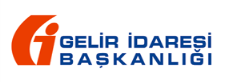 